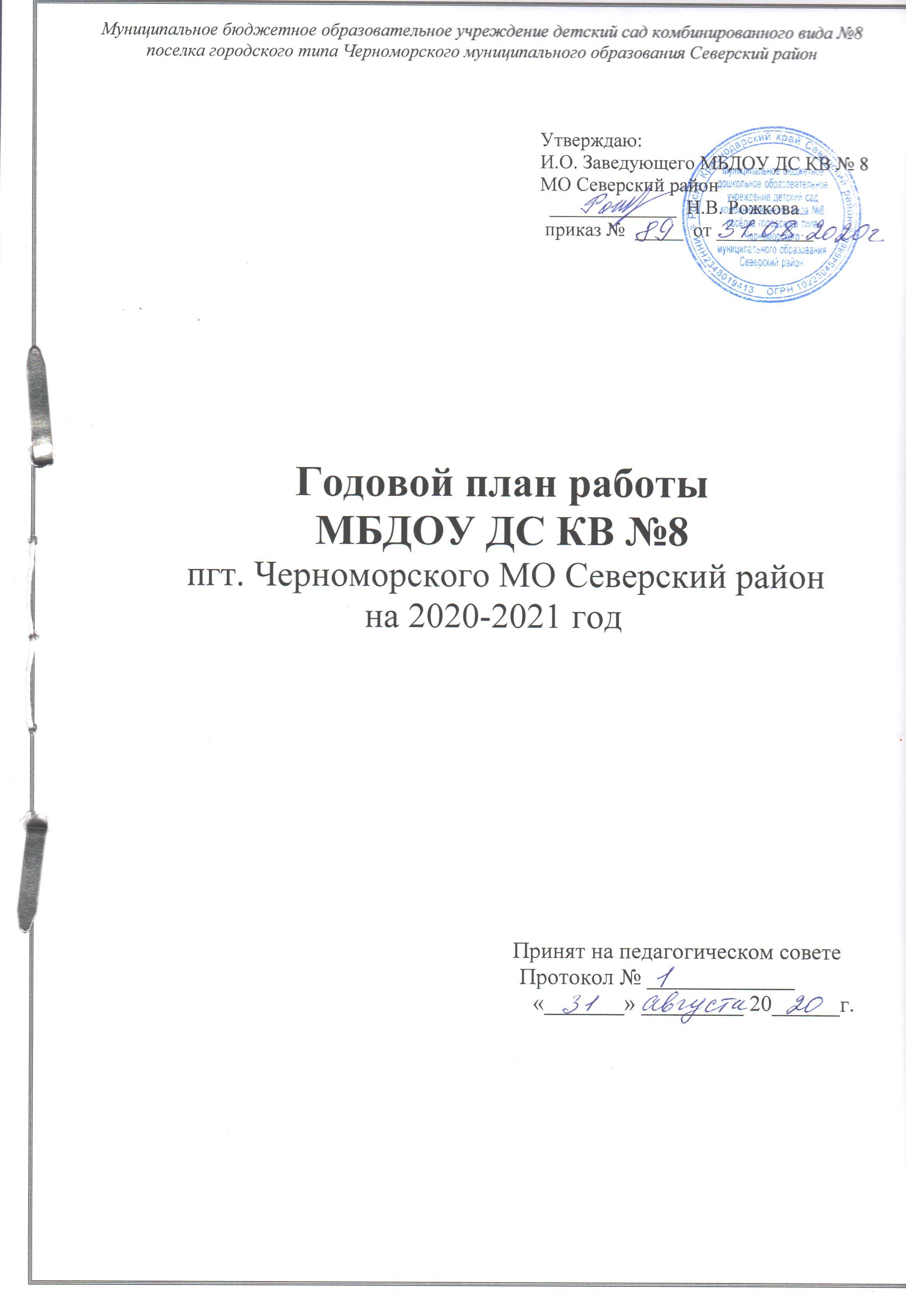 СОДЕРЖАНИЕ1. Анализ работы МБДОУ ДС КВ №8 пгт. Черноморский МО Северский район за прошедший 2019-2020 учебный год.______________________________________________    32. Основные задачи работы МБДОУ ДС КВ №8 пгт. Черноморского МО Северский район на 2020-2021 учебный год. __________________________________________________________    24 3. Содержание работы МБДОУ ДС КВ №8 пгт. Черноморского МО Северский район на 2020-2021 учебный год.______________________________________________________________       26    3.1. Повышение уровня профессионального мастерства и деловой квалификации ______        26   3.2.Аттестация педагогических кадров__________________________________________      26    3.3. Психологическое сопровождение воспитательно-образовательного  процесса _________ 27                                                                        3.4. Педагогические советы ______________________________________________________   28    3.5.  Работа с кадрами  _________________________________________________________      31    3.6.  Организационно – методическая работа   ______________________________________    38Педагогический час _____________________________________________________   38   Консультации, семинары – практикумы, круглые столы______________________     39Смотр – конкурс  ______________________________________________________     424. Организационно – педагогическая работа  ________________________________________      42    4.1. Проектная деятельность ДОУ _______________________________________________      42    4.2. Конкурсы, выставки, смотры ________________________________________________     43    4.3. Открытые просмотры педагогической деятельности  _____________________________   44    4.4.   Взаимодействие ДОУ с семьями воспитанников  _______________________________   45    4.5. Работа с социумом  _________________________________________________________   50    4.6. Контроль  _________________________________________________________________   525. Работа в методическом кабинете _________________________________________________   546. Административно-хозяйственная работа__________________________________________     557. Медицинская деятельность  ____________________________________________________     568. План профсоюзного комитета ДОУ  _____________________________________________     58Приложение № 1План работы по пожарной безопасности.Приложение № 2План работы по профилактике дорожно-транспортного травматизма.Приложение № 3 План работы по преемственности со школой.Анализ работы МБДОУ ДС КВ №8 пгт. Черноморский МО Северский район за прошедший 2019-2020 год.1.Информационная справка о МБДОУ     Муниципальное бюджетное дошкольное образовательное учреждение комбинированного вида № 8 поселка городского типа Черноморского муниципального образования  Северский район в 2019-2020 учебном году имел  следующие   приоритетные	направления работы: физическое, cоциально-коммуникативное. Проектная мощность учреждения на 140 мест.Режим функционирования учреждения с 7.00 до 17.30 часов.Детский сад работает по пятидневной рабочей неделе, выходные дни: суббота, воскресенье.Данный режим работы учреждения обеспечивает выполнение базового компонента в соответствии с интересами и потребностями родителей, способствует реализации идеи развития личности в познавательно - речевом, социально - личностном, художественно - эстетическом и физическом плане.Дошкольное образовательное учреждение сегодня - это 10 возрастных групп с общей численностью 214 воспитанников, укомплектованных по возрастному принципу:ранний возраст - 1 группа - 35 воспитанниковдошкольный возраст – 179 воспитанников.В учреждении имеются: 6 групповых ячеек, музыкальный зал, позволяющие удовлетворять потребность детей в индивидуальных и подгрупповых играх и занятиях. Также имеется медицинский блок: кабинет медицинской сестры, изолятор, методический кабинет, кабинет логопеда, кабинет психолога, пищеблок, прачечная, кабинет заведующей.  2.  Кадровый ресурс дошкольного образования Общее количество педагогических работников – 22. Специалисты – 6 (введены ½ ставки дефектолога) Старший воспитатель -1 Воспитатели – 16         Детский сад укомплектован опытными и квалифицированными педагогическими кадрами, большинство из которых работает в дошкольных учреждениях не один год. Кадровый потенциал педагогов высокий, есть возможности для творческой работы коллектива. Педагоги ДОУ – специалисты высшей и  первой  квалификационной категории, их отличает творческий подход к работе, инициативность, доброжелательность, демократичность в общении, открытость.  Дошкольное учреждение на начало учебного года было укомплектовано  педагогическими кадрами на 100%. 3. Характеристика педагогических кадров:4. Содержание воспитательно-образовательной деятельности в МБДОУ ДС КВ №8 определяется основной общеобразовательной программой ДО, разработанной с учетом общеобразовательной программе дошкольного образования «От рождения до школы», под редакцией Н.Е. Вераксы, Т.С. Комаровой, М.А. Васильевой. – М.: МОЗАИКА-СИНТЕЗ, 2016. Программа спроектирована на основе ФГОС дошкольного образования, Особенностей образовательного учреждения, региона и муниципалитета, образовательных потребностей и запросов воспитанников. Содержание Программы обеспечивает развитие детей в возрасте от 2 до 7 лет учетом их возрастных индивидуальных особенностей по основным взаимодополняющим образовательным областям: социально – коммуникативное развитие, познавательное развитие, речевое развитие, художественно – эстетическое развитие, физическое развитие. Программа обеспечивает достижение воспитанниками готовности к школе. В группах компенсирующей направленности  осуществляется реализация адаптированной Основной образовательной программы дошкольного образования для детей ОНР, разработанная с учетом «Программы коррекционно-развивающей работы в логопедической группе детского сада для детей с общим недоразвитием речи (с 4 до 7 лет)Н. В. Нищевой. Для углубленной образовательной деятельности детей по приоритетным направлениям использовались следующие программы: «Основы безопасности детей дошкольного возраста» Стеркиной Р.Б., Князевой О.Л. (старшая, подготовительные к школе группы и группы компенсирующей направленности);Региональная образовательная программа «Все про то, как мы живем» - Романычева Н.В., Головач Л. В., Илюхина Ю.В., Тулупова  Г.С., Пришляк Т В., Новомлынская Т. А., Самоходкина Л.Г., Солодова М.Г. Воспитательно-образовательная деятельность в ДОУ выстраивалась в формате комплексно-тематического планирования. Педагогами ДОУ использовались технологии развивающего обучения: ТРИЗ, проектный метод, игровые, информационно-коммуникационные, здоровьесберегающие, личностно ориентированные.5. Цель ДОУ: Построение работы ДОУ в соответствии с ФГОС ДО, создание благоприятных условий для полноценного проживания ребёнком дошкольного детства, формирование основ базовой культуры личности, всестороннее развитие психических и физических качеств в соответствии с возрастными и индивидуальными особенностями, подготовка ребёнка к жизни в современном обществе.6. Особенности содержания и организации воспитательного процесса:Анализ воспитательно-образовательного процесса за 2019 – 2020 годВ 2019-2020 учебном году перед коллективом ДОУ стояли следующие задачи:                1.Продолжать работу ДОУ по сохранению и укреплению здоровья посредством создания условий для формирования культуры здоровья и безопасного образа жизни у всех участников образовательных отношений.               2.Совершенствовать взаимодействие участников образовательных отношений через театрализованную деятельность как основу социально-коммуникативного, эмоционального и творческого развития дошкольников.               3. Внедрение разнообразных форм сотрудничества, способствующихразвитию конструктивного взаимодействия педагогов и родителей с детьми,обеспечивающее целостное развитие их личности.    В работе ДОУ можно выделить приоритетные направления :      Физическое развитие ребенка:Совершенствование двигательных навыков детей; развитие представлений детей о своем теле, своих физических возможностях;Формирование потребности в здоровом образе жизни на занятиях в музыкальном зале, в игровой и трудовой деятельности.Социально-коммуникативное развитие ребенка:развитие коммуникативной и социальной компетентности детей;развитие положительного отношения ребенка к себе, другим людям;формирование и развитие умений находить решения проблемных ситуаций;развитие любознательности , инициативности, прогулки, экскурсии, в игровой деятельности, при совместном чтении художественной литературы, совместные просмотры театральных спектаклей.Для реализации годовых задач, коллектив ДОУ проводил целенаправленную и систематическую работу в течение всего учебного года. На решение годовых задачи были направлены проведенные в этом году педсоветы: -  Педагогический совет № 1 (установочный) «Новый учебный год на пороге ДОУ»  (август) - Педагогический совет № 2 «Формирование привычки к здоровому образу жизни и безопасности жизнедеятельности у детей дошкольного возраста» (ноябрь ) - Педагогический совет № 3«Развитие творческих, коммуникативных и речевых способностей через театрально-игровую деятельность»  (январь)  - Педагогический совет № 4 «О конструктивном взаимодействии МДОУ и семьи, как условие целостного развития личности и успешной реализации стандарта»  (март) - Педагогический совет № 5 (итоговый) «Результативность работы за 2019-2020 год» (июнь)На каждом педагогическом совете были приняты решения к выполнению намеченных задач. В ДОУ строго соблюдалась инструкция по охране жизни и здоровья детей. Ежеквартально проводился инструктаж воспитателей и обслуживающего персонала.Два раза в год (октябрь, май) проводилось измерение антропометрических данных детей (старшей медицинской сестрой). На группах велись карты контроля за физическим развитием детей (оценка физического развития, соответствие - несоответствие уровня освоения основных видов движений возрастным нормам, помесячный экран заболеваемости детей).Для решения первой задачи в ДОУ проводилась систематическая планомерная работа:педагогический совет (ноябрь),посвященный изучению состояния работы ДОУ по формированию привычки здоровому образу жизни и безопасности жизнедеятельности у детей дошкольного возраста. В детском саду созданы условия обеспечивающие удовлетворение потребности детей в двигательной активности. Оборудован спортивный зал, проводятся занятия по физической культуре в каждой возрастной группе, в том числе занятия на улице. Уделяется большое значение проведению подвижных игр. В теплый период года проведение занятий осуществляется на свежем воздухе. Проводятся следующие мероприятия: индивидуальная работа инструктора по физической культуре  с часто болеющими детьми, детьми ОВЗ, физкультурные праздники и развлечения, утренняя гимнастика, закаливающие процедуры после сна, физкультминутки во время НОД. По формированию у воспитанников с правил и норм безопасного поведения, для приобретения социального опыта и формирование ценностей здорового образа жизни, осознанного отношения к своему здоровью педагоги использовали разнообразные формы работы: тематические занятия, беседы, чтение художественной литературы, рассматривание картин, плакатов, дидактический, подвижные, сюжетно-ролевые игры, целевые прогулки, экскурсии, развлечения, совместная творческая  деятельность детей и родителей. Мероприятия в группах строились по нескольким направлениям: по дорожной безопасности, пожарной безопасности, антитеррористический безопасности, безопасности психического и физического здоровья детей, их благополучия в детском саду и за его пределами.  Тематический контроль «Обеспечение оздоровительнойнаправленности и физического развития детей путем активного проведенияпрогулок»Педагогический час, посвященный системе работы  здоровьесбережению воспитанников в ДОУ и мотивации в воспитании здорового образа жизни у детей.Педагогический час «Создание условий для сохранения и укрепления здоровья детей, физкультурно-оздоровительной работы в ДОУ»Семинар-практикум для педагогов «Использование инновационных подходов в физкультурно-оздоровительной работе»Мастер-класс для педагогов «Здоровьесберегающие технологии в ДОУ»Консультации для родителей «Безопасность жизнедеятельности детей».«Подвижные игры на воздухе», «Пожарная безопасность дома и в ДОУ»Проектная деятельность «Детский сад – территория здоровья»          Проект по ПДД «Мой безопасный маршрут «Дом – детский сад – дом»         ( старшая группа компенсирующей направленности)        Проект по здоровьесберегающим технологиям «Будь здоров» (старшая группа     компенсирующей направленности)Взаимодействие с родителями: в группах проведены родительские собрания на темы:«Здоровая семья – здоровый ребенок», «Формирование культуры здоровья у детей старшего дошкольного возраста».; консультации: «Адаптация к условиям ДОУ»( младшая группа), «Сотрудничество ДОУ и семьи в физическом воспитании», «Закаливание – одно из средств физического воспитания».Подготовлены памятки : «Как уберечь ребенка от ОРЗ» (О проведении профилактических прививок); выпущен  бюллетень о мероприятиях по профилактике простудных заболеваний.Коллектив дошкольного учреждения уделяет должное внимание закаливающим процедурам, включающим:упражнения после снахождение босиком по «дорожке здоровья» ходьбу босиком по земле, по дорожкам здоровья на участках (летом); обширное умывание, полоскание рта; дыхательную гимнастику; релаксационные упражнения под музыку. В рамках оздоровительно - профилактической работы воспитателями групп в течение всего года проводились с воспитанниками закаливающие мероприятия с учетом их состояния здоровья, возрастных и индивидуальных особенностей, обеспечивалась С-витаминизация третьего блюда, в виде второго завтрака дети получали соки и свежие фрукты.Для реализации задач физического воспитания в детском саду значительное внимание уделяется повышению двигательной активности и правильному ее регулированию. Режим двигательной активности детей учитывает возрастные индивидуальные особенности дошкольников и включает три раза в неделю во всех возрастных группах непосредственно образовательную деятельность по физической культуре, ежедневную утреннюю гимнастику, гимнастику после сна, ежедневные прогулки на свежем воздухе, подвижные игры, физкультурные минутки, динамические паузы, музыкально-ритмические занятия. В режим дня регулярно включаются дыхательные упражнения (в утреннюю гимнастику, между ОД, в упражнения после дневного сна, в ОД по физической культуре, индивидуальную работу с детьми); пальчиковая гимнастика, способствующая развитию мелкой моторике и тактильных ощущений.Для анализа выполнения программы инструктор по ФК проводит двухразовое обследование физической подготовленности. Первое (сентябрь) позволяет выявить уровень физической подготовленности, конкретизировать планирование работы по развитию движений в течение года, наметить перспективы в воспитании и обучении детей. Результаты второй проверки (май) позволяют Оценить эффективность работы инструктора по ФК в течение года. Результаты первого и второго обследования используются в работе с детьми. Систематическое проведение непосредственно образовательной деятельности физической культуре, закаливающие мероприятия, индивидуальная коррекционная работа с детьми дают положительный результат, что благоприятно влияет на физическое развитие детей. Ребята с удовольствием занимаются физическими упражнениями, участвуют в подвижных играх. Движения детей стали более мотивированными, упорядоченными, дети научились понимать связь между характером движений и их целью – выполнение определенных задач. Они отличаются работоспособностью, стали сильнее, выносливее, ловкими, гибкими.        Подводя итоги прошлого года можно отметить, что у детей всех возрастных групп развит стойкий интерес к физической культуре, усвоению новых умений и навыков.Для реализации второй  годовой задачи в ДОУ были осуществлены:педагогический совет (январь), посвященный  развитию творческих, коммуникативных и речевых способностей детей через театрально-игровую деятельность. В соответствии с целевыми ориентирами, которые обозначены во ФГОС ДО, ребенок на этапе завершения дошкольного образования должен обладать развитым воображением, проявлять инициативу и самостоятельность в разных видах деятельности, активно взаимодействовать со взрослыми и сверстниками. Все эти личностные характеристики особенно ярко развиваются в театрализованной деятельности.Тематическая проверка «Развитие детей в театрализованной деятельности».Педагогический час «Театрализованная деятельность как средство развития творческих  и социально-коммуникативных способностей дошкольников». Консультации: «Речевое развитие детей в норме (для родителей) ,«Как выполнять артикуляционную гимнастику» (для воспитателей),«Если ребенок плохо говорит» (для родителей),«Нарушение звукопроизношения у детей дошкольного возраста» (для родителей),           «Играем и развиваем грамматический строй речи» (для родителей).Семинар-практикум для педагогов: «Обогащение социального опыта ребёнка посредством театрализованной деятельности».Мастер-класс для педагогов: «Играем в сказку».Смотр - конкурс  на лучший центр театрализованной деятельности «Волшебный мир театра».Проектная деятельность: «Волшебная страна - театр».Взаимодействие с родителями: Общее родительское собрание №2: «Театральная деятельность дошкольников, как  средство развития творческих, коммуникативных и речевых способностей».  Проанализировав вторую годовую задачу можно отметить следующее:во всех группах имеется театрализованная зона, в состав которой входит ширма для показа кукольного спектакля, имеются персонажи для демонстрации кукольного спектакля, различные виды театров, элементы костюмов для постановок, маски для драматизации сказок, дидактические игры,  театр на фланелеграфе, атрибуты для игр-драматизаций. Широко представлено наличие в группах библиотек сказок, соответствующих возрасту.В каждой группе имеется необходимое театральное оборудование и атрибуты для игр-драматизаций (маски, фланелеграфы, декорации, костюмы для постановок, предметы для ряженья (юбки, платочки, шляпки). В старших группах широко представлен дидактический материал: упражнения для дикции, задания для развития речевой интонационной выразительности, игры-превращения, пальчиковый игр тренинг, ритмические минутки. Подборка скороговорок, чистоговорок. ﻿Театральные уголки во всех группах эстетично оформлены, соответствуют возрастным нормам, критериям и программным требованиям к содержанию. Большое видовое разнообразие театров. Также видна эстетика предлагаемых воспитанникам пособий, атрибутов, декораций. Виден креативный подход к организации театральной деятельности в целом.Во всех  группах планирование работы по развитию творческих способностей детей ведется планомерно. На каждый день планируются следующие формы работы:1. Беседы.2. Ситуации общения, индивидуальная работа с детьми по развитию словаря, связной диалогической и монологической речи.3. Рассматривание иллюстраций, предметов, игрушек, явлений природы. 4. Дидактические игры.5. Чтение художественной литературы.6. Совместная и самостоятельная деятельность в книжном уголке.7.Продуктивная деятельность: рисование любимых сказок; изготовление атрибутов для театра, лепка персонажей театра и др.       Подбор произведений для драматизации осуществляется в соответствии с перечнем программных произведений и возрастом детей. Воспитателями всех групп систематически организуется деятельность, направленная на обогащение детей впечатлениями, переживаниями с целью развития театрализованной деятельности. Организуются видео просмотры произведений, слушание сказок в аудиозаписи. Воспитателями планируется развитие театрализованной деятельности с детьми с учетом близких, средних и дальних перспектив. При планировании драматизации с детьми воспитателями в первую очередь организуется подбор подходящих видов театров, костюмов, изготовление атрибутов, элементов недостающих костюмов. Музыкальный руководитель оказывают помощь в подборе музыкального сопровождения, фонограмм, шумовых эффектов. Детские роли распределяются по желанию детей и по советам воспитателей. В процессе театрализованной деятельности основное внимание уделяется развитию у детей умения выразить образ героя жестами, мимикой, пантомимикой. Для реализации третьей годовой задачи в ДОУ были осуществлены:педагогический совет (март): «О конструктивном взаимодействии МБДОУ и семьи, как условие целостного развития личности и успешной реализации стандарта»;тематическая проверка: «Состояние работы по организации взаимодействия с семьями воспитанников»;педагогический час: «Учимся сотрудничать с родителями»;Мастер-класс для воспитателей:консультация для воспитателей: «Работа с родителями воспитанников».Проектная деятельность ДОУ: «Мы вместе».    Семья - первая социальная общность, которая закладывает основы личностных качеств ребенка. Там он приобретает первоначальный опыт общения, положительное самоощущение и уверенность в себе, у ребенка возникает чувство доверия к окружающему миру и близким людям. Семья и детский сад - одна из первых ступеней преемственности в процессе воспитания и обучения.Задачи и конкретное содержание плана работы с родителями тесно связано с планом образовательно-воспитательной работы детского сада и строится по трем основным этапам деятельности:- изучение семей воспитанников;- проведение работы по повышению правовой и психолого-педагогической культуры родителей;- создание условий для формирования доверительных отношений родителей с педагогическим коллективом детского сада в процессе повседневного общения и специально организованных мероприятий (праздников, консультаций, выставок детского рисунка, совместного просмотра театрализованной деятельности). В течение учебного года педагоги детского сада проводили большую работу по повышению правовой и психолого-педагогической культуры родителей:информировали о Нормативных основах прав детей;вовлекали членов семей в процесс воспитания и развития детей на праздниках, выставках детского рисунка и других мероприятий детского сада;совместно с родителями разрабатывали общегрупповые традиции, организовывали праздники, спортивные соревнования.Сотрудничество семьи и детского сада предусматривает «прозрачность» всего воспитательного процесса. В связи с этим мы постоянно информировали родителей о содержании, формах и методах работы с детьми, стремились включать родителей в процесс общественного образования их детей путем организации игровых семейных конкурсов, семейных альбомов, газет и т.д.Оформленная наглядная информация для родителей отвечала общим требованиям, предъявляемым к оформлению учреждения.Вся работа детского сада строилась на:- установлении партнерских отношений с семьей каждого воспитанника;объединении усилий для развития и воспитания детей;         - создании атмосферы общности интересов, эмоциональной взаимоподдержки и взаимопроникновения в проблемы друг друга;         - активизации и обогащении воспитательных умений родителей, поддержке их уверенности в собственных педагогических возможностях.          -  особое внимание уделялось организации индивидуальных консультаций и доверительных бесед по инициативе родителей, педагогов, медиков;          - в течение года родители имели возможность быть не только наблюдателями, но и активными участниками жизни группы: это присутствие родителей на праздниках, презентациях проектов, Днях открытых дверей; свободное посещение занятий, прогулок и других моментов жизнедеятельности детей в детском саду, проводились праздники, спортивные развлечения с папами, мамами.Групповые собрания проводились 4 раза в год. В ДОУ функционируют групповые родительские комитеты, общий родительский Совет ДОУ.В детском саду использовались эффективные формы работы с родителями: в каждой группе были организованы выставки творческих работ детей и совместных с родителями работ.Результаты анкетирования, проведённые в течение учебного года позволяют сказать, что родители положительно оценивают работу коллектива детского сада, выражают свою благодарность педагогам и всему детскому саду.Усилия педагогического коллектива были направлены на то, чтобы совершенствовать подходы в работе с родителями, найти более эффективные формы взаимодействия с семьей. Для осуществления данной цели воспитатели изучали семьи своих воспитанников: социально-экономические условия воспитания детей в семье, образование родителей, трудности, которые испытывают родители при воспитании.В период коронавируса взаимодействие с родителями осуществлялось в режиме онлайн.Делая вывод о работе с родителями, можно сказать, что взаимодействие детского сада с семьями воспитанников носит систематический, плановый характер. Вся работа детского сада строилась на установлении родительско - педагогического партнёрства с семьей каждого воспитанника, объединении усилий для развития и воспитания детей, создании атмосферы общности интересов, эмоциональной взаимоподдержки.  Методическая работа строилась с учетом уровня профессиональной компетенции педагогов. Выбранные формы работы (педсоветы, мастер-классы, семинары, индивидуальные консультации) способствовали  включению педагогов в образовательный процесс, профессиональному росту  молодых специалистов. В течение года проводилась методическая работа с педагогами, направленная на изучение и внедрение ФГОС в образовательный процесс ДОУ. В методическом кабинете и группах пополнен иллюстративный материал по развитию речи. В группах компенсирующей направленности изготовлены лепбуки по лексическим темам. Приобретена методическая литература по разным направлениям развития и коррекционной работе с детьми дошкольного возраста, так же дидактический материал по разным направлениям. На протяжении всего года осуществлялась контрольно-аналитическая работа, в ходе которой исследовалась и изучалась работа всего персонала. Контроль направлен на совершенствование деятельности коллектива и достижение результатов. По итогам проверок составлялись отчеты, справки. На основе полученных результатов определялись направления и методы работы с персоналом и конкретными работниками, с учетом запросов каждого педагога. Пройдя через все формы методической работы, организованные в определенной системе, воспитатели не только повышают профессиональный уровень, для них становится потребностью узнать что-то новое, научится делать то, что они еще не умеют. Все больше педагогов нашего ДОУ постигают новые формы самообразования – участвуют в конкурсах муниципального и Всероссийского уровней; в сетевом взаимодействии, в рамках профессиональных сообществ, в социальной сети работников образования, но эта тенденция должна получить развитие.     В течение образовательного периода 2019-2020 года для саморазвития и совершенствования, повышения профессионального уровня и обмена опытом педагоги ДОУ участвовали в работе районных методических объединений, семинарах, конференциях, конкурсах.Участие педагогов в научно-методической работе ДОУ, района, региона, страны:Анализ уровня творческого потенциала педагогического коллектива показывает тенденцию роста активности и их самостоятельности, стремления к инновациям и исследованиям. Педагоги ДОУ смогли перестроить профессиональную деятельность в соответствии с современными требованиями и подходами. Сейчас этот процесс нуждается в стабилизации - отработки профессиональных умений по освоенным технологиям до уровня автоматизации. Итоги анализа выявили то, что педагоги имеют положительный опыт участия и высокие результаты в районных и региональных мероприятиях и конкурсах.Для повышения уровня деловой квалификации, профессионального мастерства педагогов и специалистов ДОУ была проведена работа: 12 педагогов в 2019-2020  году  прошли  курсовую переподготовку в соответствии с ФГОС:Воспитатели и старший воспитатель по программе: «Современные подходы  к содержанию  и организации образовательной деятельности ДОО в условиях реализации ФГОС ДО»;«Организация образовательного процесса и психолого-педагогического сопровождения в рамках реализации ФГОС ДО для воспитателя»;«Организация рабочего времени педагога-воспитателя с учетом требований ФГОС ДО».Воспитатели групп компенсирующей направленности: «Инновационные технологии работы с дошкольниками с ОВЗ в условиях реализации ФГОС ДО»Учитель-логопед по программе: «Обучение работы учителя-логопеда в группах комбинированной и компенсирующей направленности ДОУ»;«Психолого-педагогические основы профессиональной деятельности логопеда в условиях реализации ФГОС ДО»Отмечается активное повышение квалификации педагогов детского сада, чтосвидетельствует о планомерной и целенаправленной работе по повышениюпрофессионального роста педагогов. В МБДОУ осуществляется система работы скадрами, где отслеживаются результаты обучения педагогов, появления у нихновых знаний и навыков в области профессионального мастерства.Под руководством администрации МБДОУ проводилась работа с педагогамипо инновационной деятельности, по умению планирования и внедрению ввоспитательно-образовательный процесс комплексно – тематическогопланирования. Педагогический коллектив направляет свои усилия на обеспечениедоброжелательной атмосферы в МБДОУ при общении взрослых с детьми и детеймежду собой и общения между взрослыми. Воспитатели и специалистыобъединяли свою профессиональную деятельность при проведенииорганизованной образовательной деятельности, образовательной деятельности входе режимных моментов, а также поисков путей взаимодействия с родителями.Педагогический коллектив активно сотрудничает с другими детскими садамирайона.    Динамика профессионального роста отслеживается через процедуру аттестациипедагогов, проведения методических объединений, обобщение педагогическогоопыта. Так 6 педагогов  прошли аттестацию на высшую квалификационную категорию. В 2019-2020 году педагоги продолжили работу по индивидуальным  планам самообразования.                   Внутри ДОУ ежемесячно проводились открытые просмотры занятий по всем возрастным группам (были охвачены все образовательные области).       В течение учебного года логопедами А.В. Рубаненко, А.В. Лещевой проводилась коррекционно-речевая работа.Задачи коррекционно-развивающей работы:1.Своевременное выявление тяжелых нарушений речи.2.Постоянное совершенствование артикуляции, мелкой и общей моторики дошкольников.3.Постановка дефектных звуков и введение их в свободную речь.4.Развитие речи детей с опорой на онтогенез.5.Целенаправленное обогащение лексики литературными нормами родного языка.В соответствии с программой комплексные фронтальные занятия проводились 4 раза в неделю с каждой подгруппой. Вся коррекционная работа (коррекционно -развивающие занятия, индивидуальная работа с детьми по постановке и автоматизации звуков, развитию фонематического слуха, формированию лексико-грамматического строя речи) была проведена в соответствии с календарно-тематическим планированием на 2019-2020 год. Также были проведены запланированные консультации и беседы с родителями и воспитателями ДОУ. В период самоизоляции взаимодействие с родителями осуществлялось в режиме онлайн.         В ДОУ работает психолого-педагогический консилиум по организации и осуществлению сопровождению детей с нарушением речи и проблемами развития. Коррекция развития детей осуществляется специалистами ДОУ по индивидуальным программам, которые составляются с учетом проведенного педагогического обследования и психологической диагностики.        Специалистами психолого-педагогического консилиума отслеживается динамика развития каждого сопровождаемого ребенка.Медицинское направлениеМедицинское направление включает :1. Соблюдение санитарно-гигиенических норм, противоэпидемической обстановки:- контроль за санитарным состоянием всех помещений ДОУ;- соблюдение санитарно-эпидемического режима;- противоэпидемические мероприятия при карантинах;- осмотры детей и персонала на педикулез и кожные заболевания;- развитие у детей навыков личной гигиены.2. Обеспечение психологического комфорта:- индивидуальный режим и индивидуальный подход к детям, вновь поступившим в ДОУ в период адаптации;- учет индивидуальных пожеланий родителей при оздоровительных и режимных моментах;- эстетическое оформление ДОУ работами сотрудников, родителей и детей.3. Лечебно-оздоровительные и профилактические мероприятия:- бодрящая после дневного сна;- рациональное распределение физической и умственной дневной нагрузки;- дополнительное введение в дневной рацион питания фруктов, фитонцидов;- сквозное проветривание в отсутствие детей;- облегчение одежды в групповых помещения;- витаминизация;- профилактические мероприятия во время эпидемии гриппа.-включение элементов дыхательной гимнастики во все формы занятий физическими упражнениями;- упражнения для глаз.Работа направлена на: профилактику и здоровьесбережение воспитанниковВ ДОУ имеются специальные условия для укрепления и профилактики здоровьядетей. Имеется: Музыкальный зал со спортивное оборудованиеСпортивная площадкаСпортивные уголки в группахСпортивные уголки на участкахДорожки здоровьяИз данных таблицы, прослеживается не значительное уменьшение заболеваемости в 2019-2020 г. на 2,3% . Анализ заболеваемости и посещаемости по группам с сентября по апрельВ  ДОУ проходит большая работа по профилактике простудных и инфекционных заболеваний. В течение года проводятсяРодительские собрания с приглашением педиатраИндивидуальные консультации, беседыСоздание информационных буклетов, листовокВыпуск санбюллетенейИзучение отношения семьи и уровня ответственности за создание условий по охране жизни и здоровья детей в ДОУУчастие в патронаже семей воспитанниковКонтроль за физкультурно-оздоровительной деятельностью в ДОУАнализ заболеваемости детей проводился ежеквартально, результаты его обсуждались на Советах педагогов педагогических часах. Анализ оздоровительной работы ДОУ показал, что работа по данному направлению строится в соответствии с программой и годовым планом ДОУ, дети проявляют интерес к занятиям физкультурой и мероприятиям по закаливанию. Условия для проведения оздоровительных мероприятий учреждением созданы и воспитатели используют их в полной мере. У детей сформированы умения и навыки в соответствии с возрастными требованиями программы.Профилактическую работу, проводимой в учреждении необходимо продолжать, а также  повысить    эффективность  используемых закаливающих процедур, оздоровительных технологий,  в  повышении педагогической грамотности родителей и внедрении новых  нетрадиционных форм работы с родителями.Анализ итогов административно –хозяйственной работы по оценкам материально- технических условий пребывания детей в ДОУ.Административно-хозяйственная деятельность проводилась согласно плану работы. Материально-техническая база ДОУ находится в постоянном развитии, дополнении и максимально используется.  На игровые площадки приобретено следующее  оборудование:            В групповые комнаты приобретена игровая и функциональная мебель: столы прямоугольные регулируемые,  стулья детские «Гномик», игровой макет «Пожарная машина»,  игровой макет «Вагончик»,  детский домик «Карета»,  детский домик,  детская машина «Самосвал», раскладушки детские с матрацем,  стол Ромашка 6-ти лепестковый, стулья детские регулируемые Крепыш ,         Приобретены игрушки: кукла Ася (19шт.);наборы  к сказкам  (Красная шапочка, Зайкина избушка, Морозко, Гуси-лебеди, Кошкин дом, Кот в сапогах); набор для ролевой игры Семья; геоконт Малыш , Игровизор; лабиринты букв, цифр; прозрачный квадрат Ларчик, Воскобовича; катера - «Спасатель» (3шт.) , «Патруль» (4шт.),     пограничный (6шт.) , автомобили «Тема» (21шт.); автомобиль-самосвал «Максик» (4шт.); автомобиль с цистерной «Престиж» (7шт.); трактор с прицепом и ковшом «Мастер» (7шт.); вертолет военный «Гром» (6шт.);                           автомобиль- джип венный «Защитник» (4шт.); занимательна пирамидка   (8шт.); наборы детской посуды «Янина» (2шт.), «Настенька» (2шт.); коляски для кукол (9шт.); обучающие доски «Календарь» (5шт.), «Веселый календарь» (5шт.), «Времена года» (5шт.), «Календарь с часами: Машинка» (5шт.),  «Геоборд:Созвездие»; лабиринты «Веселая ферма» (2шт.); «Полушарные доски» (3шт.); развивающие игры «Ассоциации: Профессии» , «Иглоборд: комбинезон» (2шт.) «Иглоборд: рубашка» (2шт.); мини-пазлы «Бегемотик», «Медвежонок и мед», «Жираф»; шнуровка «Ежик» (2шт.); пазлы (10шт.); конструктор «Городок»  (2шт.); интересная игра с картинками – пазлами, волшебная линия, дружные букашки, игра- мозаика «Космос» (2шт.); домино(2шт.); в мире слов (6шт.);все для счета(2шт.), настольная игра(4шт.); азбука безопасности (8шт.); ложки  (10шт.), топор с бубенцами, дрова детские музыкальные , балалайкадетская с бубенцами; шашки деревянные(12шт.); французские опыты (4шт.); японские опыты.       Приобретены канцелярские товары для образовательного процесса:цветная бумага, цветной и белый картон, цветные карандаши, гуашь, акварельные краски и альбомы для рисования,  пластилин, мелки восковые, клей ПВА, клей карандаш, ножницы.      Произведен косметический ремонт в групповых помещениях и лестничных пролётах.     По результатам работы коллектива ДОУ за 2019-2020 г.г., можно сделатьследующие выводы:работу МБДОУ считать удовлетворительной.  По решению годовых задач 2019-2020 г. педагоги выполнили 80% запланированных мероприятий. 20% мероприятий не выполнены из-за ряда объективных причин: из-за самоизоляции по причине карантина. в ДОУ сложилась система работы с родителями воспитанников педагогами предложено обновление учебно-методической базы в соответствии с ФГОС ДО.Все мероприятия прошли на оптимальном уровне, педагоги работали в соответствии с ФГОС ДО. С1 сентября наш детский сад продолжит работу в соответствии с ФГОС ДО. Так же будет продолжена работа по сохранению и укреплению физического и психического здоровья детей. Подводя итог проделанной работе, учитывая результаты итоговых проверок, тематического и оперативного контроля, результатов проведенного самоанализа, оценок уровня усвоения программ воспитанниками ДОУ, коллектив ставит перед собой следующие задачи:2.Основные задачи работыМБДОУ ДС КВ №8 пгт. Черноморского МО Северский район на 2020-2021 учебный годЦель:  Создать благоприятные условия для совершенствования и повышения качества образовательного  процесса в условиях реализации ФГОС ДО.Задачами педагогов МБДОУ ДС КВ №8 пгт. Черноморского МО Северский район являются:охрана жизни и здоровья детей;обеспечение интеллектуального, личностного развития ребенка;приобщение детей к общечеловеческим ценностям;осуществление необходимой коррекции отклонений в развитии ребенка;взаимодействие с семьей для обеспечения полноценного развития ребенка.Направления деятельности ДОУ, способствующие развитию воспитанников, охране и укреплению их здоровья. 1.художественно-эстетическое: знакомство с разными видами и жанрами искусства и народного творчества, развитие понимания красоты мира и искусства через свои ощущения, формирование навыков восприятия произведений различных видов искусства;2.духовно-нравственное: воспитание чувства почтения и любви к Родине, родителям, своему народу, культуре;3.физкультурно-спортивное:совершенствование двигательных навыков детей;развитие представлений о своем теле, своих физических возможностях;формирование потребности в здоровом образе жизни на занятиях , в игровой и трудовой деятельности;4.речевое развития воспитанников.владение речью как средством общения и культуры; обогащение активного словаря; развитие связной, грамматически правильной диалогической и монологической речи; развитие речевого творчества; развитие звуковой и интонационной культуры речи, фонематического слуха; знакомство с книжной культурой, детской литературой, понимание на слух текстов различных жанров детской литературы; формирование звуковой аналитико - синтетической активности как предпосылки обучения грамоте.Годовые задачи на 2020-2021 учебный год:  1. Формирование мотивации детей к здоровому образу жизни через систему
краткосрочных образовательных практик различной направленности.2. Создать условия в ДОУ для организации деятельности по экологическому воспитанию дошкольников в контексте ФГОС дошкольного образования. Формировать экологическую культуру дошкольников, развитие любознательности и бережливого отношения к окружающему миру в процессе исследовательской деятельности.3. Совершенствовать модель взаимодействия с семьями воспитанников, обеспечивающих единство подходов к воспитанию и образованию дошкольников в соответствии с ФГОС ДО.ПРЕДПОЛАГАЕМЫЕ РЕЗУЛЬТАТЫ:Дети: развитие любознательности и бережного отношения к окружающему миру в процессе исследовательской деятельности.Педагоги: осуществление профессиональной деятельности в соответствии с требованиями ФГОС ДО, усиление работы по сохранению и укреплению здоровья детей посредством создания условий для формирования культуры здоровья и безопасного образа жизни у всех участников образовательных отношенийРодители: проявление заинтересованного участия родителей в жизни ДОУ.3.Содержание работы МБДОУ ДС КВ №8 пгт. Черноморского МО Северский районна 2019 – 2020 годПовышение уровня профессионального мастерства и деловой квалификацииЦель: организовать эффективную кадровую политику, позволяющую реализовать сопровождение по внедрению ФГОС ДОУ. Повышение профессиональной компетентности педагогов, совершенствование педагогического мастерства.Аттестация педагогических кадровЦель работы по реализации: повышение профессионального уровня педагогов, присвоение более высокой или подтверждение квалификационной категории. Обеспечение непрерывности процесса самообразования и самосовершенствования.3.3. Психологическое сопровождениевоспитательно-образовательного процесса3.4. Педагогические советыПедагогический совет № 1 (установочный)«Новый учебный год на пороге ДОУ »Дата проведения:  август  2020 г.Педагогический совет № 2"Формирование мотивации к здоровому образу жизни через систему краткосрочных образовательных практик различной направленности."Дата проведения: ноябрь 2020г.Педагогический совет № 3 Тема: «Экологическое воспитание дошкольников в ДОУ»Дата проведения:  январь 2021  г.Педагогический совет № 5 (итоговый) «Результативность работы за 2020-2021 год»Дата проведения:  май 2021 г.3.5.  Работа с кадрамиСамообразование педагоговЦель самообразования педагогов МДОУ : • расширение общепедагогических и психологических знаний с целью расширения и совершенствование методов воспитания и обучения; • углубление знаний по разным методикам; • овладение достижениями педагогической науки, передовой педагогической практикой; • повышение общекультурного уровня педагога.План мероприятий с участием аттестующих педагогов в МДОУ ДСКВ № 8 в 2020 – 2021году.Совещание при заведующем ДОУ«Школа молодого педагога»В течение года:Оказание помощи в проведении занятийОказание помощи в работе по теме самообразованияПосещение занятий опытных педагоговСистематизация знаний педагогики и методики5.Подбор, изучение и обсуждение метод. литературыШкола младшего воспитателяЦель: повысить уровень коммуникативной компетентности младших воспитателейПсихолого -педагогический консилиумЦель: Обеспечение комплексного взаимодействия педагогов, специалистов для преодоления проблем в индивидуальном развитии ребенка.Психолого-медико-педагогические совещания3.6.  Организационно – методическая работаПедагогический часКонсультации, семинары – практикумы, круглые столыКонсультацииСеминары, мастер-классыКруглые столы Смотр – конкурс4. Организационно – педагогическая работа4.1. Проектная деятельность ДОУЦель: гуманизация образования, развитие свободной творческой личности ребёнка4.2. Конкурсы, выставки, смотры.4.3. Открытые просмотры педагогической деятельности4.4.   Взаимодействие  ДОУ с семьями воспитанниковЦель: оказание родителям практической помощи в повышении эффективности воспитания, обучения и развития детей4.5. Работа с социумом.  КонтрольОперативный контрольТематический контрольИтоговый контроль Предупредительный контроль5.Работа в методическом кабинете6. Административно-хозяйственная работа7. Медицинская деятельностьЦель: Охрана и укрепление здоровья детей7. План профсоюзного комитета ДОУОбразованиеОбразованиеКатегорияКатегорияВысшее8Высшая11Среднее/профессиональное пед.13Первая6Среднее-соответствие5Заочно обучаются1соответствие5№ п/пНаименование мероприятияНаименование мероприятияНаименование мероприятияНаименование мероприятияНаименование мероприятияНаименование мероприятияНаименование мероприятияНаименование мероприятия1.Регулярное участие педагогов в работе методических объединений и мастер-классов, фестивалях:Регулярное участие педагогов в работе методических объединений и мастер-классов, фестивалях:Регулярное участие педагогов в работе методических объединений и мастер-классов, фестивалях:Регулярное участие педагогов в работе методических объединений и мастер-классов, фестивалях:Регулярное участие педагогов в работе методических объединений и мастер-классов, фестивалях:Регулярное участие педагогов в работе методических объединений и мастер-классов, фестивалях:Регулярное участие педагогов в работе методических объединений и мастер-классов, фестивалях:Регулярное участие педагогов в работе методических объединений и мастер-классов, фестивалях:ФИО ФИО Дата и место проведения Дата и место проведения Дата и место проведения Тема выступления Тема выступления Тема выступления Черевская Диана Викторовна, РМО воспитателей групп младших группЧеревская Диана Викторовна, РМО воспитателей групп младших групп09 10.2019 г. МБДОУ ДС КВ №8 09 10.2019 г. МБДОУ ДС КВ №8 09 10.2019 г. МБДОУ ДС КВ №8 Сообщение из опыта работы: Организация проектной деятельности с детьми младшего дошкольного возраста на примере проекта «Здравствуй, сказка!»Сообщение из опыта работы: Организация проектной деятельности с детьми младшего дошкольного возраста на примере проекта «Здравствуй, сказка!»Сообщение из опыта работы: Организация проектной деятельности с детьми младшего дошкольного возраста на примере проекта «Здравствуй, сказка!»Куйбышева Алла Валерьевна, РМО воспитателей групп младших группКуйбышева Алла Валерьевна, РМО воспитателей групп младших групп19.11.2019 г.МБДОУ ДС КВ №819.11.2019 г.МБДОУ ДС КВ №819.11.2019 г.МБДОУ ДС КВ №8Представление модифицированной программы для детей раннего дошкольного возраста «Эмоционально-психологическая адаптация детей раннего возраста к дошкольному образовательному учреждению», разработанной на основе программы А.С. Роньжиной .Представление модифицированной программы для детей раннего дошкольного возраста «Эмоционально-психологическая адаптация детей раннего возраста к дошкольному образовательному учреждению», разработанной на основе программы А.С. Роньжиной .Представление модифицированной программы для детей раннего дошкольного возраста «Эмоционально-психологическая адаптация детей раннего возраста к дошкольному образовательному учреждению», разработанной на основе программы А.С. Роньжиной .Куйбышева Алла Валерьевна, РМО педагогов-психологовКуйбышева Алла Валерьевна, РМО педагогов-психологов08.11.2019 г. МБДОУ ДС КВ №1408.11.2019 г. МБДОУ ДС КВ №1408.11.2019 г. МБДОУ ДС КВ №14«Мнемотехника – инновационная педагогическая технология«Мнемотехника – инновационная педагогическая технология«Мнемотехника – инновационная педагогическая технологияКуйбышева Алла Валерьевна, РМО педагогов-психологовКуйбышева Алла Валерьевна, РМО педагогов-психологов20.11.2019г. МБДОУ ДС КВ №1420.11.2019г. МБДОУ ДС КВ №1420.11.2019г. МБДОУ ДС КВ №14Презентация опыта работы «Работа консультационного центра в ДОУ»Презентация опыта работы «Работа консультационного центра в ДОУ»Презентация опыта работы «Работа консультационного центра в ДОУ»Куйбышева Алла Валерьевна, семинар для педагогов ДОУКуйбышева Алла Валерьевна, семинар для педагогов ДОУ28.02.2020г. МБДОУ ДС КВ №828.02.2020г. МБДОУ ДС КВ №828.02.2020г. МБДОУ ДС КВ №8«Психологическое здоровье детей, как цель критерий успешности работы дошкольной организации»«Психологическое здоровье детей, как цель критерий успешности работы дошкольной организации»«Психологическое здоровье детей, как цель критерий успешности работы дошкольной организации»Мироненко Елена Дмитриевна, РМО воспитателей групп младших группМироненко Елена Дмитриевна, РМО воспитателей групп младших групп19.11.2019 г.МБДОУ ДС КВ №819.11.2019 г.МБДОУ ДС КВ №819.11.2019 г.МБДОУ ДС КВ №8 Открытый показ образовательной деятельности. Тема: «Фокусы из сундучка». Открытый показ образовательной деятельности. Тема: «Фокусы из сундучка». Открытый показ образовательной деятельности. Тема: «Фокусы из сундучка».Ткачева Анна Павловна, РМО для инструкторов по физической культуре.   Ткачева Анна Павловна, РМО для инструкторов по физической культуре.   14.02. 2020г.МБДОУ ЦРР-ДС №15 «Березка»  14.02. 2020г.МБДОУ ЦРР-ДС №15 «Березка»  14.02. 2020г.МБДОУ ЦРР-ДС №15 «Березка»  Сообщение из опыта работы: «Развитие физических качеств детей дошкольного возраста через выполнение упражнений   гимнастической лестнице»Сообщение из опыта работы: «Развитие физических качеств детей дошкольного возраста через выполнение упражнений   гимнастической лестнице»Сообщение из опыта работы: «Развитие физических качеств детей дошкольного возраста через выполнение упражнений   гимнастической лестнице»Свистунова Анастасия Михайловна, РМО воспитателей средних группСвистунова Анастасия Михайловна, РМО воспитателей средних групп22.11.2019гМБДОУ ДС КВ № 4122.11.2019гМБДОУ ДС КВ № 4122.11.2019гМБДОУ ДС КВ № 41Презентация дидактического пособия «Бизиборд».Презентация дидактического пособия «Бизиборд».Презентация дидактического пособия «Бизиборд».2.Публикации педагогов в СМИ:Публикации педагогов в СМИ:Публикации педагогов в СМИ:Публикации педагогов в СМИ:Публикации педагогов в СМИ:Публикации педагогов в СМИ:Публикации педагогов в СМИ:Публикации педагогов в СМИ:ФИОДата Дата ТемаТемаТемаТемаТемаКуйбышева Алла ВалерьевнаАвгуст 2019 г.Август 2019 г.Статья в газете «Зори» «Детское блогерство - мода или полезное дело!» «Попасть в ловушку может каждый»Статья в газете «Зори» «Детское блогерство - мода или полезное дело!» «Попасть в ловушку может каждый»Статья в газете «Зори» «Детское блогерство - мода или полезное дело!» «Попасть в ловушку может каждый»Статья в газете «Зори» «Детское блогерство - мода или полезное дело!» «Попасть в ловушку может каждый»Статья в газете «Зори» «Детское блогерство - мода или полезное дело!» «Попасть в ловушку может каждый»3.Результативность участия педагогов в конкурсах профессионального мастерстваРезультативность участия педагогов в конкурсах профессионального мастерстваРезультативность участия педагогов в конкурсах профессионального мастерстваРезультативность участия педагогов в конкурсах профессионального мастерстваРезультативность участия педагогов в конкурсах профессионального мастерстваРезультативность участия педагогов в конкурсах профессионального мастерстваРезультативность участия педагогов в конкурсах профессионального мастерстваРезультативность участия педагогов в конкурсах профессионального мастерстваФИО Наименование конкурса Наименование конкурса Наименование конкурса Наименование конкурса Наименование конкурса Статус Результат Волкова  Мелина Юрьевна муниципальный конкурс «Под мелодию ветров»муниципальный конкурс «Под мелодию ветров»муниципальный конкурс «Под мелодию ветров»муниципальный конкурс «Под мелодию ветров»муниципальный конкурс «Под мелодию ветров»районПризерСмыкова Алла Владимировна муниципальный конкурс  «Под мелодию ветров»муниципальный конкурс  «Под мелодию ветров»муниципальный конкурс  «Под мелодию ветров»муниципальный конкурс  «Под мелодию ветров»муниципальный конкурс  «Под мелодию ветров»районУчастник  3Результативность участия воспитанников в конкурсах, фестивалях, соревнованиях, проектах определяемые приказами УО, МОН ККРезультативность участия воспитанников в конкурсах, фестивалях, соревнованиях, проектах определяемые приказами УО, МОН ККРезультативность участия воспитанников в конкурсах, фестивалях, соревнованиях, проектах определяемые приказами УО, МОН ККРезультативность участия воспитанников в конкурсах, фестивалях, соревнованиях, проектах определяемые приказами УО, МОН ККРезультативность участия воспитанников в конкурсах, фестивалях, соревнованиях, проектах определяемые приказами УО, МОН ККРезультативность участия воспитанников в конкурсах, фестивалях, соревнованиях, проектах определяемые приказами УО, МОН ККРезультативность участия воспитанников в конкурсах, фестивалях, соревнованиях, проектах определяемые приказами УО, МОН ККРезультативность участия воспитанников в конкурсах, фестивалях, соревнованиях, проектах определяемые приказами УО, МОН ККФИО Наименование конкурса Наименование конкурса Наименование конкурса статус статус статус РезультатКаунова Лада«Мы будем вечно воспевать ту женщину, чьё имя Мать!»«Мы будем вечно воспевать ту женщину, чьё имя Мать!»«Мы будем вечно воспевать ту женщину, чьё имя Мать!»Районный конкурс на лучшее исполнение стихов о мамеРайонный конкурс на лучшее исполнение стихов о мамеРайонный конкурс на лучшее исполнение стихов о мамеПризерВовк Вероника«Маме посвящается»«Маме посвящается»«Маме посвящается»Районный конкурсрисунковРайонный конкурсрисунковРайонный конкурсрисунковПобедительСотникова Александра«Красота божьего мира»«Красота божьего мира»«Красота божьего мира»Муниципальный этап всероссийского конкурсаМуниципальный этап всероссийского конкурсаМуниципальный этап всероссийского конкурсаЛауреатСотникова Александра«Моей любимой мамочке, бабушке»«Моей любимой мамочке, бабушке»«Моей любимой мамочке, бабушке»районного  конкурса –выставки подарок маме, бабушкерайонного  конкурса –выставки подарок маме, бабушкерайонного  конкурса –выставки подарок маме, бабушкеЛауреатВовк Вероника«Мы будем вечно воспевать ту женщину, чье имя мать»«Мы будем вечно воспевать ту женщину, чье имя мать»«Мы будем вечно воспевать ту женщину, чье имя мать»районного  конкурса на лучшее исполнение районного  конкурса на лучшее исполнение районного  конкурса на лучшее исполнение Призерстихов о маместихов о маместихов о мамеПонамарева Кристина«Детство – это я и ты..»«Детство – это я и ты..»«Детство – это я и ты..»Районный фестиваль детского творчестваРайонный фестиваль детского творчестваРайонный фестиваль детского творчестваПризерАнсамбль «Звездочка»«Мы будем вечно воспевать ту женщину, чье имя мать»«Мы будем вечно воспевать ту женщину, чье имя мать»«Мы будем вечно воспевать ту женщину, чье имя мать»районного  конкурса на лучшее исполнение песен о мамерайонного  конкурса на лучшее исполнение песен о мамерайонного  конкурса на лучшее исполнение песен о мамеПризерЗубенко Захар «Память сердца» «Память сердца» «Память сердца»Районный фотоконкурсРайонный фотоконкурсРайонный фотоконкурсПризерФилопас Ксения«Слава защитникам»«Слава защитникам»«Слава защитникам»Районный конкурс открытокРайонный конкурс открытокРайонный конкурс открытокПризерПедагогическая диагностика, проводилась воспитателями в ходе наблюдений за активностью детей в спонтанной и специально организованной деятельности. Инструментарий для педагогической диагностики – карты наблюдений детского развития, позволяющие фиксировать индивидуальную динамику и перспективы развития каждого ребенка в ходе:коммуникации со сверстниками и взрослыми (как меняются способы установления и поддержания контакта, принятия совместных решений, разрешения конфликтов, лидерства и пр.); игровой  деятельности ;познавательной деятельности (как идет развитие детских способностей, познавательной активности); проектной деятельности (как идет развитие детской инициативности, ответственности и автономии, как развивается умение планировать и организовывать свою деятельность); художественной деятельности; физического развития. В ходе образовательной деятельности педагоги создавали диагностические ситуации, чтобы оценить индивидуальную динамику детей и скорректировать свои действия. Результаты освоения Программы представлены в виде целевых ориентиров дошкольного образования, которые представляют собой социально-нормативные возрастные характеристики возможных достижений ребенка на этапе завершения уровня дошкольного образования.Педагогом – психологом проводилась работа по следующим направлениям:-Психологическое   просвещение -   формирование   у   всех   участников педагогического процесса потребности в психологических знаниях, желания использовать их в интересах собственного развития; создание условий для полноценного личностного развития воспитанников на каждом возрастном этапе, а также своевременном предупреждении возможных нарушений в становлении личности и развитии интеллекта.-Психологическая профилактика - предупреждение возникновения явления дезадаптации воспитанников, разработка конкретных рекомендаций педагогическим работником, родителям (законным представителям) по оказанию помощи в вопросах воспитания, обучения и развития.	- Психологическая диагностика - изучение воспитанников на протяжении всего периода пребывания в ДОУ,  определение  индивидуальных  особенностей, потенциальных возможностей в процессе обучения и воспитания, а так же выявления причин механизмов нарушения в обучении, развитии социальной адаптации. Психодиагностика проводится педагогом-психологом как индивидуально, так и с группами воспитанников образовательного учреждения.- Психологическая   коррекция   -   активное   воздействие   на   процесс формирования личности в детском возрасте и сохранении ее индивидуальности, осуществляемое  на  основе    совместной    деятельности    педагога-психолога, учителя-логопеда,     других   специалистов   МБДОУ ДС КВ № 8.- Консультативная    деятельность -    оказания    помощи родителям (законным представителям) педагогическим работникам администрации и другим специалистам и сотрудникам МБДОУ  ДС КВ № 8 по их запросу, в области развития, воспитания и обучения детей.-Участие  в психолого-педагогическом консилиуме, углубленная специализированная помощь участникам образовательного процесса, детям, имеющим проблемы в обучении, развитии и воспитании.      Анализ полученных данных по ОО «Физическое развитие» показал, что в 2019-2020 году большинство детей имеют высокий уровень развития  соответствующие возрасту. У детей сформированы культурно - гигиенические навыки, элементарные навыки личной гигиены, владеют навыками поведения во время еды, дети    имеют начальные представления о здоровом образе жизни. Дети за данный период стали бережнее относиться к своему здоровью, стали делать друг другу замечания в неправильном поведении или отношении к чему-либо. Более тщательно стали соблюдать режим дня, некоторые стали дома делать утреннюю гимнастику. Прогулки стали более интересными: дети играют в подвижные игры, устраиваем спортивные соревнования. К концу года ребята лучше изучили строение тела, они без труда могут показать расположение основных органов в теле человека, а также рассказать об их функциях. Данные по физическому развитию детей показали, что к концу 2020 учебного года  детей имеют высокие и средние показатели в прыжках в длину с места, метания набивного мяча, однако не значительно  увеличилось количество детей с высоким уровнем развития гибкости, выносливости. Полученные данные  свидетельствуют  о необходимости продолжения работы по разделу «Физическое развитие» и планомерной  совместной работе специалистов ДОУ.    Анализируя работу групп по образовательной области «Познавательное развитие» выявили, что большинство воспитанников полностью освоили программу. Дети проявляют познавательную активность, задают вопросы и стремятся к поиску ответов, любят экспериментировать. Дети старшего дошкольного возраста умеют конструировать по условиям, задаваемым взрослыми, изменять пространственное положение объекта, его частей, но испытывают затруднения в работе со схемами.   Педагогам необходимо продолжать использовать в работе с детьми современные технологии, направленные на развитие у детей любознательности, познавательной мотивации, на формирование познавательных действий, пространственного мышления. Воспитанники имеют представление о малой Родине, называют поселок в котором живут, адрес, достопримечательности поселка. Дети старшего дошкольного возраста имеют начальные представления об историческом прошлом страны, о Великой Отечественной войне.       Анализируя  результаты по образовательной области «Речевое развитие»  можно сделать вывод, что увеличилось количество детей, имеющих высокий уровень развития, т.е. полностью освоили программу в соответствии с возрастом, но  есть дети, которые  имеют трудности в речевом развитии: в умении  умеют составлять связные рассказы, пересказывать прочитанный текст. Результаты наблюдений выявили, что у детей монологическая речь развита слабее диалогической, есть  дети, имеющие нарушения звуковой культуры речи. Педагогам необходимо   обратить внимание на развитие всех компонентов устной речи, на развитие речевого творчества, речевого общения.      Анализируя  результаты  по образовательной области «Социально-коммуникативное развитие» выявили, что в конце учебного года увеличилось количество детей имеющих высокий уровень развития, и уменьшилось количество детей, у которых большинство компонентов недостаточно развиты. Педагогическому коллективу ДОУ необходимо продолжать работу по усвоению норм и ценностей, принятых в обществе, формированию у детей умения правильно оценивать свои поступки и поступки сверстников.       Анализ  результатов  по образовательной области «Художественно-эстетическое развитие» показал, что в конце года увеличилось количество детей, которые освоили программу на высоком уровне развития, но есть дети, у которых большинство компонентов недостаточно развиты. Данные диагностики по музыкальному развитию выявили, что большинство воспитанников имеют высокий и средний уровень развития   по изобразительной деятельности , также дети  имеют высокий и средний уровень развития. В 2019-2020 г. педагогам необходимо обратить внимание на эстетическое отношение к предметам народно-прикладного творчества, произведениям искусства, на развитие детского творчества.Резюме: образовательная деятельность в ДОУ осуществляется на достаточном уровне, созданы хорошие условия для реализации непосредственно-образовательной деятельности, удачно осуществляется дифференцированный подход к детям и организуется коррекционная работа; умелый подход педагогов к выбору форм, методов и приёмов взаимодействия с детьми позволяет добиться позитивных результатов. Работа с детьми проводилась и в период самоизоляции в формате онлайн. Анализ результатов готовности детей к школе позволяет отметить, что уровень готовности к школе достаточный. У детей развиты необходимые физические, психические, моральные качества, необходимые для перехода на новую ступень образования. Этому способствовала систематическая работа, сплочённое взаимодействие всех педагогических кадров, осуществление дифференцированного подхода к воспитательно-образовательному процессу.Анализ адаптации первоклассников – выпускников ДОУ к обучению в школе за 3 года показал: выпускники успешно проходят адаптацию к школе, общительны, умеют работать по инструкции, у них развита мелкая моторика, имеют хорошие знания об окружающем мире в соответствии с возрастом. Вывод: Анализ результатов  педагогической диагностики показал, что педагогический коллектив реализует Образовательную программу  учреждения, но при организации образовательной деятельности педагогам необходимо активнее   использовать педагогические  технологии (проектную деятельность, моделирование, игровые и др.), совершенствовать речевое развитие детей, конструктивно-модельную деятельность, развитие разных видов мышления.Система взаимодействия с родителями воспитанниковЗадачи и конкретное содержание плана работы с родителями тесносвязано с планом образовательно-воспитательной работы детского сада истроится по трем основным этапам деятельности:- изучение семей воспитанников;- проведение работы по повышению правовой и психолого-педагогической культуры родителей;- создание условий для формирования доверительных отношений родителей с педагогическим коллективом детского сада в процессе повседневного общения и специально организованных мероприятий (праздников, консультаций, выставок детского рисунка, совместного просмотра театрализованной деятельности).В течение учебного года педагоги детского сада проводили большую работу по повышению правовой и психолого-педагогической культуры родителей:- информировали о Нормативных основах прав детей;- вовлекали членов семей в процесс воспитания и развития детей напраздниках, выставках детского рисунка и других мероприятий детского сада;- совместно с родителями разрабатывали общегрупповые традиции, организовывали праздники, спортивные соревнования.    Групповые собрания проводились 3 раза в год. Так как в период самоизоляции последние родительские собрания не были проведены, но информация и другие организационные и информационные вопросы обсуждались в формате онлайн через родительские группы в WhatsApp. В ДОУ функционируют групповые родительские комитеты, общий родительский Совет.      Воспитатели строят свою работу с родителями в условиях реализации программы взаимодействия ДОУ и семьи в условиях создания интегративного пространства развития ребенка в различных формах: консультативных бесед, родительских собраний, анкетирования. Взаимодействие с семьей по всем вопросам развития ребенка направлено на осознание и понимание воспитателями и родителями роли семьи в воспитании и развитии детей, активное участие родителей учреждения, повышение результативности использования в полной мере возможностей семейного воспитания и осуществления обратной связи между воспитателями и родителями. Родители являются активными помощниками в создании пространственной развивающей среды в группах; в изготовлении пособий; участие в ремонте детского сада и своих групп, оснащении детских площадок, озеленении территории ДОУ. На мероприятиях, проводимых в ДОУ совместно с родителями, они выступают не только в роли зрителей, но и являются активными участниками (изготовление поделок в кругу семьи, совместные выставки, рисунки, участие в праздниках, совместных досуга). Дошкольное учреждение поддерживает желание родителей приобрести знания, необходимые для воспитания детей.В ДОУ открыт консультативный центр, проводится работа с семьями, не посещающими детский сад. С целью обеспечения официального представления информации о дошкольном учреждении в сети Интернет создан сайт ДОУ.Резюме: В практике работы с детьми преобладают гуманные отношения между педагогами и детьми. В результате правильно построенного образовательного процесса, созданных условий  и использование соответствующих технологий и методик работа по социально-нравственное развитию детей в ДОУ на достаточном уровне. Отмечается достаточный высокий уровень работы по социально-патриотическому воспитанию детей.   2017-2018 гг2018-2019 гг2019-2020 ггВсего детей209219214Посещаемость59%57,9%50,6 %Заболеваемость9,4%13.9%11,6%№МероприятияСроки выполненияОтветственные1Курсы повышения квалификации для педагогических работников В течение учебного годаСт. воспитатель2Повышать профессиональный уровень педагогов путем посещения и проведения методических объединений района для педагогических работниковВ течение учебного годаСт. воспитатель3Организация работы педагогов по самообразованию. Выбор тематики и направлений самообразования. август Ст. воспитатель4Обновление плана по аттестации август Ст. воспитатель№ п/пФ.И.О.ДолжностьКатегорияСроки1.Саенко Татьяна ВасильевнавоспитательперваяапрельПсихолого-педагогическая диагностика:Диагностика уровня адаптации детей, вновьпоступивших в детский садДиагностика психического развития детей сцелью выявления «группы риска»Диагностика возрастного развития детей.Готовность ребенка к обучению в школе.Сентябрь-ноябрьВ течение учебногогодаПедагог-психологРазвивающая работа:с детьми подготовительных к школе групп(развитие познавательных психическихпроцессов) по подгруппам.В течение учебногогода по программеПедагог-психологПсихопрофилактика и просвещение:С родителями:- консультации по вопросам возрастногоразвития детей, их индивидуальныхособенностей, семейного воспитания идругих;- родительские собрания.С педагогами: консультации по вопросамвозрастного развития детей, ихиндивидуальных особенностей, преодолениятрудностей при усвоении общеобразовательной программы; участие в педсоветах.- проведение занятий на снятие психоэмоционального напряжения.В течение учебногогода по программеПедагог-психологПсихологическое консультирование:С родителями:- Трудности в развитии личности,познавательное развитие ребенка,рекомендации по воспитанию;- Проблемы в воспитании и развитииодаренных детей, определениеиндивидуального маршрута развитияС педагогами:- Помощь в воспитании и развитии детей снизким уровнем усвоения ООП ДО;оказание психологической поддержки всамообразовании, помощи в периодпрохождения аттестации, конкурсовпрофессионального мастерства.В течение годапо запросуВ течение годапо запросуПедагог-психологПедагог-психологРабота в составе ПМПк ДОУПсихологические семинары, тренинги:Психология общения воспитателя (практическое занятие)Октябрь2020 гПедагог-психологПедагогическая компетентность воспитателя (круглый стол)Декабрь2020г.Педагог-психолог"Я - капитан"- рефлексия эмоционального выгорания педагога в конце учебного года (групповое занятие)Май 2021г.Педагог-психологПлан педсоветаПлан педсоветаПлан педсоветаПлан педсоветаПлан педсоветаПлан педсовета№СодержаниеСодержаниеФормаОтветственныйОтветственный1.Подведение итогов деятельности ДОУ за летний период.Подведение итогов деятельности ДОУ за летний период.ОтчетСт . воспитатель Ст . воспитатель 2.Утверждение годового плана на 2020- 2021 учебный год.Утверждение годового плана на 2020- 2021 учебный год.СообщениеЗаведующийЗаведующий3.Подведение итогов готовности групп к новому учебному годуПодведение итогов готовности групп к новому учебному годуОбсуждение и утверждениеСт . воспитатель Ст . воспитатель 4.Обсуждение проектов ООП и АООП ДОУОбсуждение проектов ООП и АООП ДОУОбсуждение и утверждениеСт . воспитатель Ст . воспитатель 5.Обсуждение и утверждение системы планирования образовательной деятельности с детьмиОбсуждение и утверждение системы планирования образовательной деятельности с детьмиОбсуждение и утверждениеВоспитателиВоспитатели6.Обсуждение и утверждение тем и порядка деятельности творческих группОбсуждение и утверждение тем и порядка деятельности творческих группОбсуждение и утверждениеСт . воспитатель Ст . воспитатель План педсоветаПлан педсоветаПлан педсоветаПлан педсовета№СодержаниеФормаОтветственный1.«Значение здорового образа жизни» вступительное словоСт. воспитатель 2.Справка о заболевании детей  Сообщениемедсестра 3.Деловая игра:- Пословицы и поговорки о (для) ЗОЖ- спрашиваем – отвечаем- ступени здоровья- пирог счастьяДеловая игра:Ст. воспитатель4."Системы физкультурно – оздоровительной работы в ДОУ"Итоги тематического контроляСт. воспитатель5.Решение педсоветаСт. воспитательПлан педсоветаПлан педсоветаПлан педсоветаПлан педсовета№СодержаниеФормаОтветственный1. 1. Актуальность экологического воспитания дошкольников.СообщениеСт. воспитатель2. «Организация работы по экологическому развитию детей дошкольного возраста»Итоги тематического контроляСт. воспитатель3.Из опыта работы «Выступление из опыта работы «Использование проектно- исследовательской деятельности в экологическом развитии дошкольников».»СообщениеВоспитатель  подготовительной группы Смыкова А. В.4.Ярмарка-  аукцион экологических проектовВоспитатели групп5.«Развитие интереса к природе и любознательности  у дошкольников с помощью дидактических игр экологической направленности»Сообщение из опыта работыВоспитатель старшей группы Саенко Т.В.6.Формулировка и принятия решений.Ст. воспитательПедагогический совет №4 «Эффективность форм взаимодействия ДОУ с родителями по реализации содержания ООП в ДОУ»Дата проведения: март 2021г.Педагогический совет №4 «Эффективность форм взаимодействия ДОУ с родителями по реализации содержания ООП в ДОУ»Дата проведения: март 2021г.Педагогический совет №4 «Эффективность форм взаимодействия ДОУ с родителями по реализации содержания ООП в ДОУ»Дата проведения: март 2021г.Педагогический совет №4 «Эффективность форм взаимодействия ДОУ с родителями по реализации содержания ООП в ДОУ»Дата проведения: март 2021г.Педагогический совет №4 «Эффективность форм взаимодействия ДОУ с родителями по реализации содержания ООП в ДОУ»Дата проведения: март 2021г.Педагогический совет №4 «Эффективность форм взаимодействия ДОУ с родителями по реализации содержания ООП в ДОУ»Дата проведения: март 2021г.План педсоветаПлан педсоветаПлан педсоветаПлан педсовета№СодержаниеФормаОтветственный1.О выполнении решений предыдущего педсоветаСообщениеСт.воспитатель2. «Состояние работы по организациивзаимодействия с семьями воспитанников»Итоги тематического контроляСт.воспитатель3.Аукцион педагогических проектов по взаимодействию с родителями. Сообщение Из опыта работыВоспитатели групп4. «Организация совместной работы с семьей по реализации образовательной области «Социализация»Сообщение из опыта работыВоспитатель Мироненко Е.Д.5.Формулировка и принятия решений. Ст.воспитательПлан педсоветаПлан педсоветаПлан педсоветаПлан педсовета№СодержаниеФормаОтветственный1.Анализ выполнения годовых задачАнализСт.воспитатель2.«Организация предметно-развивающей среды в ДОУ»сообщениеСт.воспитатель3.Организация и осуществление оздоровительной работы за год, анализ заболеваемостисообщениеCт. медсестра4.Результаты образовательной, Физкультурно-оздоровительной, коррекционной работыОтчетыВоспитатели,специалисты5.Определение проекта основных направлений деятельности ДОУ на 2021-2022 год.Заведующий ДОУ6.Обсуждение и утверждение плана работы на летний периодОбсуждение, утверждениеЗаведующий ДОУФ.И.О.ТемаФорма и срок отчетаГейдарова Елена Михайловна«Методическая работа в современном образовательном пространстве»Семинары-практикумы для педагогов ДОУ, консультации для воспитателей.   Выступления  педсовете. Презентация.Шемяк Людмила Семеновна« Сенсорное  развитие детей младшего дошкольного возраста в игровой деятельности в условиях реализации ФГОС дошкольного образования»Творческий отчет, презентация 2021гНестеренко Наталья Викторовна« Развитие речи  ребенка при  ознакомлении с произведениями  русского народного творчества»Открытое мероприятие 2021гСмыкова Алла Владимировна «Использование технологии  моделирования для интеллектуального развития детей дошкольного возраста»Открытое мероприятие 2021гБажанова Татьяна Александровна«Преемственность дошкольного и начального образования».Творческий отчет с презентацией2021 гУскова Наталья Николаевна«Пальчиковые игры-  основа развития речи  и мелкой моторики»Творческий отчет, презентацияРожко Елена Ильинична«Сенсорное развитие детей  младшего дошкольного возраста»Открытое мероприятие,2021 г, творческий отчетМироненко Елена Дмитриевна«Проектная деятельность , как средство развития познавательной активности детей дошкольного возраста в условиях реализации  ФГОС ДО»Творческий отчет 2021 гТяпкана Людмила Никитовна«Ценностные приоритеты  патриотического воспитания дошкольников в современной образовательной среде»Творческий отчет 2021 г.Самойлова Олеся Викторовна«Создание психологического комфорта в группе ДОУ!Творческий отчет, презентация 2021 гЧеревская Диана Викторовна«Развитие речи детей раннего возраста посредством фольклора»  Творческий отчет, презентацияСвистунова Анастасия Михайловна«Развивающие игры  как средство формирования познавательных способностей детей дошкольного возраста»Творческий отчет с презентацией 2021 гЗеленская Татьяна Валентиновна«Музыкальное развитие детей дошкольного возраста через театрализованную деятельность»Открытое мероприятие 2021гКостюк Вера Ивановна« Развитие мелкой  моторики у детей с ОНР через дидактические игры»Открытое мероприятие 2021 гКуйбышева Алла Валерьевна«Взаимодействие педагога-психолога с семьями воспитанников, как один из факторов воспитания здоровой и полноценной личности ребенкаТворческий отчет, 2021гРубаненко Анна Викторовна«Здоровьсберегающие технологии в логопедической работе»Мастер-класс, творческий отчет 2021 гЛещева Анна Васильевна« Использование здоровьесберегающих технологий в работе учителя –логопеда с детьми  с  ОНР дошкольного возраста в условиях реализации ФГОС дошкольного образования»Мастер-класс, творческий отчет 2021 гТкачёва Анна Павловна«Фитбул  в ДОУ»Открытое мероприятие 2021 гТуринцева Валентина Владимировна« Развитие мелкой  моторики у дошкольников с ОНР»Открытое мероприятие 2021 гВолкова Мелина Юрьевна«Развитие математических представлений у детей дошкольного возраста через игровую деятельность»Открытое мероприятие, презентация 2021гСаенко Татьяна Васильевна«Развитие связной речи детей дошкольного возраста (общении, игре)»Творческий отчет, презентация 2021 гХристюха Диана Сергеевна«Развитие творческих способностей детей в изобразительной деятельности»Творческий отчет, презентация 2021 г№п/пМероприятиеСрокиОтветственный1Изучение планов воспитательно-образовательной работы  педагоговежемесячноСтарший воспитатель2Самоанализ  педагогической деятельностиЗа  6 месяцев до подачи заявленияАттестуемые  педагоги3Посещение режимных моментов, анализ работы воспитателейСогласно графика контроляСтарший воспитатель4Проведение открытых  мероприятийСогласно годового плана работыСтарший воспитатель, воспитатели, специалисты5Участие  в семинарахСогласно годового плана работыСтарший воспитатель, воспитатели, специалисты6Участие  в Педагогических советахСогласно годового плана работыСтарший воспитатель, воспитатели, специалисты7Участие  в конкурсах педагогического мастерстваВ межаттестационный периодЗаведующий, старший воспитатель8Распространение опыт в сети интернетВ межаттестационный периодСтарший воспитатель,воспитатели9Отслеживание результатов  воспитательно-образовательной работы. Согласно ООПСтарший воспитатель, воспитатели, специалисты10Анализ и корректировка предметно-развивающей средыВ течение годаСтарший воспитатель, воспитатели,специалисты11Анализ и обсуждение содержания  аттестационных работ (портфолио, презентация)ноябрь,март, апрельСтарший воспитатель№п/пСодержаниеСроки проведенияОтветственный1.1. Обсуждение и утверждение плана работы на месяц.2.Организация мониторинговой деятельности 3.Усиление мер по безопасности всех участников образовательного процесса (знакомство с приказами по ТБ и ОТ на новый учебный год.СентябрьЗаведующий2.1.Обсуждение и утверждение плана работы на месяц.2. Результативность мониторинговой деятельности.3. Анализ заболеваемости за месяц.4. Анализ выполнения натуральных норм питания.5. Подготовка к осенним праздникам.6. Подготовка ДОУ к зиме (утепление помещений, уборка территории).ОктябрьЗаведующий3.1.Обсуждение и утверждение плана работы на месяц.2. Результативность контрольной деятельности3. Анализ заболеваемости за месяц.4. Анализ выполнения натуральных норм питания.5. Итоги инвентаризации в МДОУ.НоябрьЗаведующий4.1.Обсуждение и утверждение плана работы на месяц.2. Результативность мониторинговой деятельности3. Анализ заболеваемости.4.Анализ выполнения натуральных норм питания за год.5.Подготовке к новогодним праздникам:- педагогическая работа, оформление групп, коридоров- утверждение сценариев и графиков утренников;- обеспечение безопасности при проведении.ДекабрьЗаведующий5.1.Утверждение плана работы на месяц.2. Результативность мониторинговой деятельности.3. Анализ заболеваемости детей и сотрудников ДОУ за прошедший год.4. Подготовка к собранию трудового коллектива.5. Организация работы по обеспечению безопасности всех участников образовательного процесса, ОТ.ЯнварьЗаведующий6.1.Утверждение плана работы на месяц.2.Результативность мониторинговой деятельности.3.Анализ заболеваемости.4.Анализ выполнения натуральных норм питания.5.Взаимодействие ДОУ с социумом.ФевральЗаведующий7.1.Утверждение плана работы на месяц.2. Результативность контрольной деятельности.3. Анализ заболеваемости.4. Анализ выполнения натуральных норм питания.5. Подготовка к празднованию 8 Марта.МартЗаведующий8.1.Утверждение плана работы на месяц.2. Результативность контрольной деятельности.3. Анализ заболеваемости за 1 квартал.4. Анализ выполнения натуральных норм питания.5. Организация субботника по благоустройству территории.6. Утверждение плана ремонтных работ в ДОУ.АпрельЗаведующий9.1.Утверждение плана работы на месяц.2. Результативность мониторинговой деятельности.3. Подготовка выпуска детей в школу.4. Анализ заболеваемости.5. Анализ выполнения натуральных норм питания.6.О подготовке к летней оздоровительной работе.7. Организация работы по безопасности всех участников образовательного процесса на летний оздоровительный период.МайЗаведующий№ п/пТемаМесяцОтветственный1Ведение документациисентябрьСтарший    воспитатель    2Семинар - тренинг «С утра до вечера».сентябрьСтарший воспитательПедагог-психолог3Планирование воспитательнообразовательного процесса с учётом ФГОСоктябрьСтарший воспитатель4Формы работы с родителями. Подготовка консультаций для родителейоктябрьСтарший воспитатель5Организация РППС среды в соответствии с возрастом и ФГОС ДОноябрьСтарший воспитатель6Организация образовательной деятельности в режимных моментахноябрьСтарший воспитатель7Организация двигательного режима в течение днядекабрьИнструктор по физической культуре8Мониторинг усвоения детьми программных требований по образовательным областям Ведение индивидуальной траектории развития ребёнкаянварьСтарший воспитатель9Проектная деятельностьфевральСтарший воспитатель10Использование наглядных средств, мнемотаблиц, моделирование по развитию речимартКостюк В.И.11Дидактические игры, их использование в утренний отрезок временимартСтарший воспитатель12Сюжетно-ролевая игра. Планирование, руководство.апрельСтарший воспитатель13Подготовка к летней оздоровительной работемайСтарший воспитатель№ТемаСрокипроведенияОтветственный1.Организационное собрание. Выявление вопросов требующих обсуждения.сентябрьЗаведующийСт. воспитательЗав. производством2.Консультация на тему:  « Организация детей на прогулку»октябрьСт. воспитатель3.Доклад «Взаимодействие младшего воспитателя с детьми, в современных условиях»январьСт.воспитатель4.Контроль деятельности мл. воспитателей в течение учебного года.В течение учебного годаСт. воспитательЗав. производством5.Индивидуальные консультации ( по мере необходимости)В течение учебного годаСт. воспитательЗав. производством6.Обмен опытомВ течение учебного годаСт. воспитательЗав. производством7. Не запланированные собрания.( по мере необходимости)В течение учебного годаСт. воспитательЗав. производством8. Отчет о проделанной работе 1 раз в 3 месяцаМл. воспитатели№ п/пСодержаниеСрокиОтветственный1.Тема: Выбор коррекционно-образовательного маршрута. 
Цель: выявление резервных возможностей ребенка для успешного обучения и воспитания по программе; разработка индивидуальных образовательных коррекционно-развивающих маршрутов детей.Сентябрь24.09- подг.гр.27.09 - ст.гр.Ст. воспитательСпециалистыВоспитатели2.Тема: Мониторинг усвоения образовательной программы ДОУ (общеобразовательные группы)
Цель: выявление детей, имеющих трудности усвоения образовательной программы с целью оказания адресной помощи воспитанникам и их родителям.декабрьСт. воспитательСпециалистыВоспитатели3.Тема: Промежуточные результаты коррекционной работы с детьми.
Цель: выявление детей, имеющих трудности усвоения образовательной программы с целью корректировки индивидуальных образовательных коррекционно-развивающих маршрутов.январьСт. воспитательСпециалистыВоспитатели4.Тема: Итоги коррекционно-развивающей работы за год
Цель: мониторинг усвоения детьми образовательной программы в соответствии с индивидуальными образовательными коррекционно-развивающими маршрутами.апрельСт. воспитательСпециалистыВоспитатели  № п/пСодержаниеСрокиОтветственный1.Тема: «Результаты диагностики детей на начало года». Адаптация детей к условиям детского сада.
Цель: выявить причины отклонения детей в усвоении программы и разработать  программы индивидуального сопровождения в целях коррекции развития детей.ОктябрьВоспитатель
Педагог -психолог                 Учитель-логопед2.Тема: Формирование культурно-гигиенических навыков и навыков самообслуживания у малышей.
Цель: выявить степень сформированности культурно-гигиенических навыков у детей  третьего года жизни. Наметить перспективы работы.      ФевральВоспитатели3.Тема: Результативность образовательной  работы в группах. 
Цель: освоение детьми программного содержания ООП ДОУ.МайВоспитатели№п/пСодержаниеСроки проведенияОтветственный1.Тема: Локальные акты ДОУ1. Знакомство с планом работы на сентябрь месяц2. Рейд «Локальные акты»СентябрьЗаведующий2.Тема: Методика игрового стретчинга1.Ознакомление с методикой игрового  стренчинга.2.Игровой стренчинг в старшей группе - видеопросмотр, обсуждение.октябрьСт. воспитательИнструктор по физической культуре3.Тема:  «Развитие познавательных интересов у дошкольников в процессе ознакомления с природой»1.Значение ознакомления дошкольников с природой в развитии у них познавательных интересов.2. Рекомендации для родителей по вопросу воспитания у детей познавательных интересов к природе.3. «Проектная деятельность как форма экологического воспитания».декабрьСт. воспитатель4.Тема: «Учимся сотрудничать с родителями»    1. Что такое работа с родителями?2. Какие основные задачи стоят перед дошкольным учреждением по работе с родителями?3.Деловая игра «Формы работы с родителями»ЯнварьСт. воспитатель Тема: «Учимся сотрудничать с родителями»    1. Что такое работа с родителями?2. Какие основные задачи стоят перед дошкольным учреждением по работе с родителями?3.Деловая игра «Формы работы с родителями»ЯнварьСт. воспитатель 5.Тема: «Организация работы по нравственно-патриотическому воспитанию детей дошкольного возраста в условиях ДОУ»ФевральСт. воспитатель6.Тема: Анализ работы за 2020– 2021 уч.год.АпрельЗаведующийСт. воспитатель№ТемаСрокОтветственные«Организация работы по развитию движений на прогулке»сентябрьСт. воспитатель «Создание здоровьесберегающего пространства в ДОУ»сентябрьСт. воспитатель«Здоровьесебергающие технологии в работе с детьми с ОВЗ»октябрьВолкова М.Ю.«Пальчиковый игротренинг как современная физкультурно-оздоровительная технология в работе с дошкольниками»октябрьТуринцева В.В.«Сухой дождь»	как одно из средств сохранения психологического здоровья дошкольника»ноябрьКуйбышева А.В.«Утренняя гимнастика с элементами Эстетотерапии»ноябрьТкачева А.П.«Су-джок терапия на логопедических занятиях»декабрь Рубаненко А.В.«Организация дидактических игр экологической направленности, согласно возрастным и психологическим особенностям детей дошкольного возраста»декабрьСт. воспитательНовые правила аттестации педагогов   октябрь    январьСт. воспитатель«Экологические проекты — универсальная форма экологического воспитания дошкольников»февральСт. воспитатель«Экологическое воспитание детей в процессе наблюдения и исследовательской деятельности»мартСт. воспитательКонсультация для педагогов "Виды игр и их классификация" апрельСт. воспитатель«Организация работы  по самообразованию педагогов ДОУ»апрельСт. воспитательВзаимодействие с родителями по подготовке детей к школе.майПедагог- психолог№ п/пСодержаниеСрокиОтветственный1. Семинар-практикум для педагогов Тема: « Эффективные формы в вопросах сотрудничества с родителями в вопросах здоровьесбережения».Цель: освоение и последующее применение технологий в практической деятельности воспитателя.октябрь Ст. воспитатель Инструктор по физической культуре 2.Семинар-практикум для педагогов Тема:  «Формы и методы работы в ДОУ по экологическому воспитанию»Цель: Повысить уровень профессионального мастерства педагогов ДОУ в вопросах экологического воспитания.декабрь Ст. воспитатель3.Мастер-класс для педагогов: «Формирование у детей дошкольного возраста культуры здоровья, повышение мотивации к его сохранению через использование здоровьесберегающих технологий»январь Ст. воспитательИнструктор по физической культуре 4. Мастер-класс для педагогов: «Экологическая сказка как метод формирования экологической культуры воспитанников»февральСт. воспитатель 5.Мастер-класс для педагогов :  «Экологическая тропа в ДОУ, как одна из форм воспитания и развития нравственности, духовности и интеллект дошкольников»мартСт. воспитатель№ п/пСодержаниеСрокиОтветственный1Организация и проведение осенних праздников в детском садуоктябрьСт. воспитательМуз. руководитель2Организация и проведение Дня МатериноябрьМуз. руководитель3«Активизация взаимодействия педагогов с детьми и родителями в процессе проектной деятельности»декабрьСт. воспитатель4.«Секреты увлекательной непосредственно-образовательной деятельности»январьСт. воспитатель5.Организация и проведение спортивных праздников к 23 февраля.февральСт. воспитательМуз. руководительИнструктор по ФК6.Организация и проведения выпускных утренниковмайСт. воспитательМуз. руководительВоспитатели подготовительных групп№ п/п  Тематика Сроки проведенияОтветственный Смотр- конкурс «На лучшую подготовку групп  к новому учебному году»сентябрьСт. воспитатель, воспитатели группВыставка поделок из природного материала и овощей  «Волшебный сундучок осени»октябрьСт. воспитатель, воспитатели группКонкурс «Лучшая презентация по экологии»ноябрьСт. воспитатель, воспитатели группКонкурс «Лучший новогодний интерьер»декабрьСт. воспитатель, воспитатели группКонкурс среди педагогов ДОУ «Выставка дидактических игр экологической направленности»февральСт. воспитатель, воспитатели групп Смотр – конкурс проектов по экологиимартСт. воспитатель, воспитатели группСмотр уголков природы, огородов на окнеапрельСт. воспитатель, воспитатели групп Смотр- конкурс групповых участков «Наполни душу красотой!»майСт. воспитатель, воспитатели групп№ Название проекта Сроки реализацииОтветственный 1 «В детский сад с улыбкой»2020-2021 учебный годВоспитатели младших групп2«Будь здоров, малыш»2020-2021 учебный годВоспитатели младших групп3 « Мы природу бережем - наш красивый общий дом»2020-2021 учебный годВоспитатели младших групп4«Я и моя семья»2020-2021 учебный годВоспитатели младших групп 5«Любим спортом заниматься»2020-2021 учебный годВоспитатели средней группы6 «Семейные традиции»2020-2021 учебный годВоспитатели средней группы7«Цветы бывают разные»2020-2021 учебный годВоспитатели средней группы8«Быть здоровыми хотим»2020-2021 учебный годВоспитатели старших и подготовительных групп9 «Мы юные метеорологи» 2020-2021 учебный год Ст. воспитательВоспитатели  старших и подготовительных групп10 «История моей семьи»2020-2021 учебный годВоспитатели старших и подготовительных групп11 «Мы помним - мы гордимся!»Февраль-май 2020-2021 учебного годаВоспитатели групп№п/пНазвание мероприятияСроки проведенияОтветственный1.Фотовыставка «Лето в ДОУ»СентябрьВоспитатели групп2.Выставка детских рисунков ко Дню дошкольного работника «Наши воспитатели»СентябрьСтарший воспитательВоспитатели3.Конкурс детского рисунка на тему: «Осень в гости к нам пришла»Октябрь Воспитатели групп4.Конкурс поделок из цветов и овощей «Сказка выросла на грядке». (совместное творчество родителей и детей)Ноябрь Воспитатели групп5.Конкурс художественно-прикладноготворчества в подарок маме посвящены дню матери: «Мамочка моя».НоябрьВоспитатели групп6.Фестиваль детской песни о мамеНоябрьВоспитатели группМузыкальныйРуководитель7.Конкурс «На лучшее оформление групп к новому году и рождеству»ДекабрьВоспитатели групп8.Экологическая акция «Покормите птицЗимой»ЯнварьВоспитатели групп9.Выставка творческих работ «Зимние зарисовки»ЯнварьВоспитатели групп10.Шашечный турнир (старшие и подготовительные группы)февральИнструктор по физической культуре11.Выставка групповых газет «Наши отважные папы»ФевральВоспитатели групп12.Творческий конкурс «Милые барышни»МартВоспитатели групп13.Выставка детских работ художественно - продуктивной деятельности «Дорога в космос».АпрельВоспитатели старших иподготовительных групп14.Конкурс детского рисунка «Дорога, дети, автомобиль»АпрельВоспитатели групп15.Выставка рисунков ко дню Победы« Они сражались за Родину».МайВоспитатели групп16.Творческий конкурс «Детство - это я и ты…»МайВоспитатели групп№ п/пСодержаниеСрокВоспитатели, специалистыОтветственныйОбразовательная деятельностьОктябрьСаенко Т.В.Мироненко Е.Д.Бажанова Т.А.Ст. воспитательФормирование у воспитанников понятия ценностиздорового образа жизни в ходе краткосрочныхобразовательных практик.НоябрьВоспитатели группСт. воспитательОткрытый просмотр  НОД по экологии. Взаимопосещение  НОД с последующим обсуждением.  ДекабрьвоспитателиСт. воспитательОткрытый просмотр итоговых  НОД (по выбору педагога). Самоанализ.ФевральВоспитателиСт. воспитательОбразовательная деятельностьЯнварьРожко Е.И.Волкова М.Ю.Ст. воспитатель6.Совместная деятельность специалистов ДОУ с детьми с учетом требований ФГОС ДОМартСпециалисты ДОУСт. воспитатель7.Образовательная деятельностиАпрельЧеревская Д.В.Шемяк  Л.С.Свистунова А.М.Ст. воспитатель8.Посещение НОД молодых специалистов с целью совместного анализа деятельности.Посещение открытых мероприятий опытных педагогов с целью изучения педагогическогоопыта.В течение годаПедагоги ДОУСт. воспитатель№п/п№п/п№п/пСодержание работыСодержание работыСодержание работыДатаДатаОтветственныеОтветственныеОтветственныеОбщие родительские собранияОбщие родительские собранияОбщие родительские собранияОбщие родительские собранияОбщие родительские собранияОбщие родительские собранияОбщие родительские собранияОбщие родительские собранияОбщие родительские собранияОбщие родительские собранияОбщие родительские собрания1.1.1.Общее родительское собрание №1: 1.Отчет о результатах работы учреждения за 2019-2020 учебный год.2.Знакомство с основными целями и задачами педагогической работы с      воспитанниками по реализации образовательной программы дошкольного образования  на новый учебный год.3.Рассмотрение проектов ООП и АООП.4.Выбор родительского совета и определение порядка основных направлений деятельности.5. Правила безопасности для детей.Общее родительское собрание №1: 1.Отчет о результатах работы учреждения за 2019-2020 учебный год.2.Знакомство с основными целями и задачами педагогической работы с      воспитанниками по реализации образовательной программы дошкольного образования  на новый учебный год.3.Рассмотрение проектов ООП и АООП.4.Выбор родительского совета и определение порядка основных направлений деятельности.5. Правила безопасности для детей.августавгуставгуставгустЗаведующийСт. воспитательЗаведующийСт. воспитатель2.2.2.Общее родительское собрание №2: 1.Показать родителям необходимость воспитания у детей экологической культуры.2.Выявить уровень экологической культуры семьи путем анкетирования родителей.3.Расширить представление родителей о формах деятельности с детьми по экологическому воспитанию.Общее родительское собрание №2: 1.Показать родителям необходимость воспитания у детей экологической культуры.2.Выявить уровень экологической культуры семьи путем анкетирования родителей.3.Расширить представление родителей о формах деятельности с детьми по экологическому воспитанию.ДекабрьДекабрьДекабрьДекабрьЗаведующийСт. воспитательЗаведующийСт. воспитатель3.3.3.Общее родительское собрание №3: 1.Здоровье детей в Ваших руках; 2. О подготовке к летнему оздоровительному периоду. 3. Отчёт о работе родительского советаАпрельАпрельАпрельАпрельСт. воспитательЗаведующийСт. воспитательЗаведующийСт. воспитательЗаведующийГрупповые родительские собранияГрупповые родительские собранияГрупповые родительские собранияГрупповые родительские собранияГрупповые родительские собранияГрупповые родительские собранияГрупповые родительские собранияГрупповые родительские собранияГрупповые родительские собранияГрупповые родительские собранияГрупповые родительские собрания1 Младшая группа1 Младшая группа1 Младшая группа1 Младшая группа1 Младшая группа1 Младшая группа1 Младшая группа1 Младшая группа1 Младшая группа1 Младшая группа1 Младшая группа1.1.1.«Давайте познакомимся»
 Адаптация детей раннего возраста в условиях ДОУ «Давайте познакомимся»
 Адаптация детей раннего возраста в условиях ДОУ «Давайте познакомимся»
 Адаптация детей раннего возраста в условиях ДОУ «Давайте познакомимся»
 Адаптация детей раннего возраста в условиях ДОУ сентябрьсентябрьсентябрьЗаведующийСтарший воспитательПедагог-психолог 
Воспитатели Учитель-логопед2.2.2.«Учите ребенка говорить правильно» «Учите ребенка говорить правильно» «Учите ребенка говорить правильно» «Учите ребенка говорить правильно» ноябрьноябрьноябрьЗаведующийСтарший воспитательПедагог-психолог 
Воспитатели Учитель-логопед3.3.3.«Сенсорное воспитание детей раннего возраста» «Сенсорное воспитание детей раннего возраста» «Сенсорное воспитание детей раннего возраста» «Сенсорное воспитание детей раннего возраста» январьянварьянварьЗаведующийСтарший воспитательПедагог-психолог 
Воспитатели Учитель-логопед4.4.4.«Воспитание навыков и привычек культурного поведения в детском саду»  «Воспитание навыков и привычек культурного поведения в детском саду»  «Воспитание навыков и привычек культурного поведения в детском саду»  «Воспитание навыков и привычек культурного поведения в детском саду»  маймаймайЗаведующийСтарший воспитательПедагог-психолог 
Воспитатели Учитель-логопед2 младшая группа2 младшая группа2 младшая группа2 младшая группа2 младшая группа2 младшая группа2 младшая группа2 младшая группа2 младшая группа2 младшая группа2 младшая группа1.1.Задачи воспитания и обучения детей 3-4 лет в соответствии с ФГОС ДОЗадачи воспитания и обучения детей 3-4 лет в соответствии с ФГОС ДОЗадачи воспитания и обучения детей 3-4 лет в соответствии с ФГОС ДОЗадачи воспитания и обучения детей 3-4 лет в соответствии с ФГОС ДОЗадачи воспитания и обучения детей 3-4 лет в соответствии с ФГОС ДОсентябрьсентябрьсентябрьЗаведующийСтарший воспитательПедагог-психолог 
Воспитатели Учитель-логопед2.2. «Жизнь ребенка в детском саду» 
 «Жизнь ребенка в детском саду» 
 «Жизнь ребенка в детском саду» 
 «Жизнь ребенка в детском саду» 
 «Жизнь ребенка в детском саду» 
ноябрьноябрьноябрьЗаведующийСтарший воспитательПедагог-психолог 
Воспитатели Учитель-логопед3.3.«Здоровая семья – здоровый ребенок» -«Здоровая семья – здоровый ребенок» -«Здоровая семья – здоровый ребенок» -«Здоровая семья – здоровый ребенок» -«Здоровая семья – здоровый ребенок» -январьянварьянварьЗаведующийСтарший воспитательПедагог-психолог 
Воспитатели Учитель-логопед4.4. Овощи и фрукты – полезные продукты» -  Овощи и фрукты – полезные продукты» -  Овощи и фрукты – полезные продукты» -  Овощи и фрукты – полезные продукты» -  Овощи и фрукты – полезные продукты» - февральфевральфевральЗаведующийСтарший воспитательПедагог-психолог 
Воспитатели Учитель-логопед5.5.«Итоги учебного года» «Итоги учебного года» «Итоги учебного года» «Итоги учебного года» «Итоги учебного года» маймаймайЗаведующийСтарший воспитательПедагог-психолог 
Воспитатели Учитель-логопедСредняя группаСредняя группаСредняя группаСредняя группаСредняя группаСредняя группаСредняя группаСредняя группаСредняя группаСредняя группаСредняя группа1.1. «Особенности воспитания и образования детей 5-го года жизни»  «Особенности воспитания и образования детей 5-го года жизни»  «Особенности воспитания и образования детей 5-го года жизни»  «Особенности воспитания и образования детей 5-го года жизни»  «Особенности воспитания и образования детей 5-го года жизни» сентябрь                                  сентябрь                                  сентябрь                                  ЗаведующийСтарший воспитательПедагог-психолог 
Воспитатели Учитель-логопед2.2. «Здоровье детей в наших руках»  «Здоровье детей в наших руках»  «Здоровье детей в наших руках»  «Здоровье детей в наших руках»  «Здоровье детей в наших руках»  декабрь декабрь декабрьЗаведующийСтарший воспитательПедагог-психолог 
Воспитатели Учитель-логопед3.3.«Эмоциональное благополучие ребенка»«Эмоциональное благополучие ребенка»«Эмоциональное благополучие ребенка»«Эмоциональное благополучие ребенка»«Эмоциональное благополучие ребенка»февраль  февраль  февраль  ЗаведующийСтарший воспитательПедагог-психолог 
Воспитатели Учитель-логопед4.4.«Роль семьи в речевом развитии ребенка»«Роль семьи в речевом развитии ребенка»«Роль семьи в речевом развитии ребенка»«Роль семьи в речевом развитии ребенка»«Роль семьи в речевом развитии ребенка»маймаймайЗаведующийСтарший воспитательПедагог-психолог 
Воспитатели Учитель-логопедСтаршая группаСтаршая группаСтаршая группаСтаршая группаСтаршая группаСтаршая группаСтаршая группаСтаршая группаСтаршая группаСтаршая группаСтаршая группа1.1.Организационное собрание «Возрастные особенности детей 5-6 лет» Организационное собрание «Возрастные особенности детей 5-6 лет» Организационное собрание «Возрастные особенности детей 5-6 лет» Организационное собрание «Возрастные особенности детей 5-6 лет» Организационное собрание «Возрастные особенности детей 5-6 лет» сентябрьсентябрьсентябрьЗаведующийСтарший воспитательПедагог-психолог 
Воспитатели Учитель-логопед2.2. «Формирование культуры здоровья у детей старшего дошкольного возраста» «Формирование культуры здоровья у детей старшего дошкольного возраста» «Формирование культуры здоровья у детей старшего дошкольного возраста» «Формирование культуры здоровья у детей старшего дошкольного возраста» «Формирование культуры здоровья у детей старшего дошкольного возраста»декабрьдекабрьдекабрьЗаведующийСтарший воспитательПедагог-психолог 
Воспитатели Учитель-логопед3.3. «Растить любознательных» «Растить любознательных» «Растить любознательных» «Растить любознательных» «Растить любознательных»    март    март    мартЗаведующийСтарший воспитательПедагог-психолог 
Воспитатели Учитель-логопед4.4. «Наши успехи» «Наши успехи» «Наши успехи» «Наши успехи» «Наши успехи»     май     май     майЗаведующийСтарший воспитательПедагог-психолог 
Воспитатели Учитель-логопедПодготовительная группаПодготовительная группаПодготовительная группаПодготовительная группаПодготовительная группаПодготовительная группаПодготовительная группаПодготовительная группаПодготовительная группаПодготовительная группаПодготовительная группа1.1.Организационное собрание. по ФГОС ДО на новый учебный год Организационное собрание. по ФГОС ДО на новый учебный год Организационное собрание. по ФГОС ДО на новый учебный год Организационное собрание. по ФГОС ДО на новый учебный год Организационное собрание. по ФГОС ДО на новый учебный год сентябрьсентябрьсентябрьЗаведующийСтарший воспитательПедагог-психолог 
Воспитатели Учитель-логопед2.2.«Знакомство родителей с Образовательной программой»«Знакомство родителей с Образовательной программой»«Знакомство родителей с Образовательной программой»«Знакомство родителей с Образовательной программой»«Знакомство родителей с Образовательной программой»декабрьдекабрьдекабрьЗаведующийСтарший воспитательПедагог-психолог 
Воспитатели Учитель-логопед3.3.«На пути к школе»  «Готов ли Ваш ребенок к школе»«На пути к школе»  «Готов ли Ваш ребенок к школе»«На пути к школе»  «Готов ли Ваш ребенок к школе»«На пути к школе»  «Готов ли Ваш ребенок к школе»«На пути к школе»  «Готов ли Ваш ребенок к школе»февральфевральфевральЗаведующийСтарший воспитательПедагог-психолог 
Воспитатели Учитель-логопед4.4.«Чему мы научились за год» - итоговое собрание –«Чему мы научились за год» - итоговое собрание –«Чему мы научились за год» - итоговое собрание –«Чему мы научились за год» - итоговое собрание –«Чему мы научились за год» - итоговое собрание –маймаймайЗаведующийСтарший воспитательПедагог-психолог 
Воспитатели Учитель-логопедПодготовительная группа компенсирующей направленностиПодготовительная группа компенсирующей направленностиПодготовительная группа компенсирующей направленностиПодготовительная группа компенсирующей направленностиПодготовительная группа компенсирующей направленностиПодготовительная группа компенсирующей направленностиПодготовительная группа компенсирующей направленностиПодготовительная группа компенсирующей направленностиПодготовительная группа компенсирующей направленностиПодготовительная группа компенсирующей направленностиПодготовительная группа компенсирующей направленности1.«Подготовительная к школе группа» - организационное род. собрание«Подготовительная к школе группа» - организационное род. собрание«Подготовительная к школе группа» - организационное род. собрание«Подготовительная к школе группа» - организационное род. собрание«Подготовительная к школе группа» - организационное род. собрание«Подготовительная к школе группа» - организационное род. собраниесентябрьсентябрьсентябрьЗаведующийСтарший воспитательПедагог-психолог 
Воспитатели Учитель-логопед2.Родительское собрание в форме круглого стола на тему: «Подготовка к Новому году»Родительское собрание в форме круглого стола на тему: «Подготовка к Новому году»Родительское собрание в форме круглого стола на тему: «Подготовка к Новому году»Родительское собрание в форме круглого стола на тему: «Подготовка к Новому году»Родительское собрание в форме круглого стола на тему: «Подготовка к Новому году»Родительское собрание в форме круглого стола на тему: «Подготовка к Новому году»декабрьдекабрьдекабрьЗаведующийСтарший воспитательПедагог-психолог 
Воспитатели Учитель-логопед3.Родительское собрание: «Критические периоды в развитии речевой функции детей» Родительское собрание: «Критические периоды в развитии речевой функции детей» Родительское собрание: «Критические периоды в развитии речевой функции детей» Родительское собрание: «Критические периоды в развитии речевой функции детей» Родительское собрание: «Критические периоды в развитии речевой функции детей» Родительское собрание: «Критические периоды в развитии речевой функции детей» февральфевральфевральЗаведующийСтарший воспитательПедагог-психолог 
Воспитатели Учитель-логопед4.«Вот как мы жили в детском саду» анализ о проделанной работе за год.«Вот как мы жили в детском саду» анализ о проделанной работе за год.«Вот как мы жили в детском саду» анализ о проделанной работе за год.«Вот как мы жили в детском саду» анализ о проделанной работе за год.«Вот как мы жили в детском саду» анализ о проделанной работе за год.«Вот как мы жили в детском саду» анализ о проделанной работе за год.маймаймайСтаршая группа компенсирующей направленностиСтаршая группа компенсирующей направленностиСтаршая группа компенсирующей направленностиСтаршая группа компенсирующей направленностиСтаршая группа компенсирующей направленностиСтаршая группа компенсирующей направленностиСтаршая группа компенсирующей направленностиСтаршая группа компенсирующей направленностиСтаршая группа компенсирующей направленностиСтаршая группа компенсирующей направленностиСтаршая группа компенсирующей направленности1.1.1.«Цели и задачи коррекционно-развивающего обучения в старшей логопедической группе»«Цели и задачи коррекционно-развивающего обучения в старшей логопедической группе»«Цели и задачи коррекционно-развивающего обучения в старшей логопедической группе»«Цели и задачи коррекционно-развивающего обучения в старшей логопедической группе»сентябрьсентябрьсентябрьЗаведующийСтарший воспитательПедагог-психолог 
Воспитатели Учитель-логопед2.2.2.«Роль родителей в формировании правильной речи у дошкольников» «Роль родителей в формировании правильной речи у дошкольников» «Роль родителей в формировании правильной речи у дошкольников» «Роль родителей в формировании правильной речи у дошкольников» декабрьдекабрьдекабрьЗаведующийСтарший воспитательПедагог-психолог 
Воспитатели Учитель-логопед3.3.3.«Специфика обучения и воспитания детей в логопедической группе»«Специфика обучения и воспитания детей в логопедической группе»«Специфика обучения и воспитания детей в логопедической группе»«Специфика обучения и воспитания детей в логопедической группе»февральфевральфевральЗаведующийСтарший воспитательПедагог-психолог 
Воспитатели Учитель-логопед4.4.4.«Вот и стали мы на год взрослее» Итоги работы за минувший год.«Вот и стали мы на год взрослее» Итоги работы за минувший год.«Вот и стали мы на год взрослее» Итоги работы за минувший год.«Вот и стали мы на год взрослее» Итоги работы за минувший год.маймаймайЗаведующийСтарший воспитательПедагог-психолог 
Воспитатели Учитель-логопедКонсультацииКонсультацииКонсультацииКонсультацииКонсультацииКонсультацииКонсультацииКонсультацииКонсультацииКонсультацииКонсультации1.1.1. Советы для родителей по адаптации детей раннего возраста к условиям детского садаАдаптация детей с ОВЗ в детском саду Советы для родителей по адаптации детей раннего возраста к условиям детского садаАдаптация детей с ОВЗ в детском саду Советы для родителей по адаптации детей раннего возраста к условиям детского садаАдаптация детей с ОВЗ в детском саду Советы для родителей по адаптации детей раннего возраста к условиям детского садаАдаптация детей с ОВЗ в детском садусентябрьсентябрьсентябрьВоспитатель Шемяк Л.С.Педагог-психолог Куйбышева А. В.2.2.2.Растим здорового ребенкаРастим здорового ребенкаРастим здорового ребенкаРастим здорового ребенкаоктябрьоктябрьоктябрьИнструктор по физической культуре Ткачева А.П.333«Создание экологической развивающей среды в ДОУ»«Работа с детьми в уголке природы» «Организация дидактических игр экологической направленности, согласно возрастным и психологическим особенностям детей дошкольного возраста»«Знакомство детей с природными условиями края»«Создание экологической развивающей среды в ДОУ»«Работа с детьми в уголке природы» «Организация дидактических игр экологической направленности, согласно возрастным и психологическим особенностям детей дошкольного возраста»«Знакомство детей с природными условиями края»«Создание экологической развивающей среды в ДОУ»«Работа с детьми в уголке природы» «Организация дидактических игр экологической направленности, согласно возрастным и психологическим особенностям детей дошкольного возраста»«Знакомство детей с природными условиями края»«Создание экологической развивающей среды в ДОУ»«Работа с детьми в уголке природы» «Организация дидактических игр экологической направленности, согласно возрастным и психологическим особенностям детей дошкольного возраста»«Знакомство детей с природными условиями края»ноябрьноябрьноябрьСт. воспитатель Гейдарова Е.М.Воспитатель Бажанова Т.А.ВоспитательСвистунова А.М.    ВоспитательТяпкина Л.Н.4.4.4.«Советы родителям гиперактивного ребенка»«Советы родителям гиперактивного ребенка»«Советы родителям гиперактивного ребенка»«Советы родителям гиперактивного ребенка»ноябрьноябрьноябрьПедагог-психолог Куйбышева А.В. 4.4.4. «Играйте вместе с детьми» «Играйте вместе с детьми» «Играйте вместе с детьми» «Играйте вместе с детьми»ноябрьноябрьноябрьВоспитатель Мироненко Е.Д.5.5.5.«Зачем нужно развивать мелкую моторику»«Зачем нужно развивать мелкую моторику»«Зачем нужно развивать мелкую моторику»«Зачем нужно развивать мелкую моторику»январьянварьянварьВоспитательЧеревская Д.В.6.6.6. «Воспитание потребности здорового образа жизни у дошкольников» «Воспитание потребности здорового образа жизни у дошкольников» «Воспитание потребности здорового образа жизни у дошкольников» «Воспитание потребности здорового образа жизни у дошкольников»февральфевральфевральИнструктор по физической культуре Ткачева А.П.7.7.7.«Сенсорное развитие детей с речевыми нарушениями»«Сенсорное развитие детей с речевыми нарушениями»«Сенсорное развитие детей с речевыми нарушениями»«Сенсорное развитие детей с речевыми нарушениями»февральфевральфевральВоспитатель Нестеренко Н.В.8.8.8.«Значение музыки для укрепления здоровья будущего школьника в семье»«Значение музыки для укрепления здоровья будущего школьника в семье»«Значение музыки для укрепления здоровья будущего школьника в семье»«Значение музыки для укрепления здоровья будущего школьника в семье»апрельапрельапрельМузыкальный руководитель Зеленская Т.В.9.9.9.«Учите детей любить книгу»«Учите детей любить книгу»«Учите детей любить книгу»«Учите детей любить книгу»апрельапрельапрельВоспитатель Костюк В.И.10.10.10.Консультация  «Первый класс, или как подготовить ребенка к школе».Консультация  «Первый класс, или как подготовить ребенка к школе».Консультация  «Первый класс, или как подготовить ребенка к школе».Консультация  «Первый класс, или как подготовить ребенка к школе».маймаймайВоспитательСмыкова А.В.Активные формы работы с семьейАктивные формы работы с семьейАктивные формы работы с семьейАктивные формы работы с семьейАктивные формы работы с семьейАктивные формы работы с семьейАктивные формы работы с семьейАктивные формы работы с семьейАктивные формы работы с семьейАктивные формы работы с семьейАктивные формы работы с семьей1.1.1.Фотовыставка «Лето-это здорово!»Фотовыставка «Лето-это здорово!»Фотовыставка «Лето-это здорово!»сентябрьсентябрьВоспитатели группВоспитатели группВоспитатели групп222Ярмарка:  «Осенняя пора»Ярмарка:  «Осенняя пора»Ярмарка:  «Осенняя пора»октябрьоктябрьМузыкальный руководитель Воспитатели группМузыкальный руководитель Воспитатели группМузыкальный руководитель Воспитатели групп3.3.3.Фотовыставка «Мамочка милая моя»Фотовыставка «Мамочка милая моя»Фотовыставка «Мамочка милая моя»ноябрьноябрьВоспитатели группВоспитатели группВоспитатели групп4.4.4.Конкурс на лучшую Новогоднюю поделку «Новогодняя сказка»Конкурс на лучшую Новогоднюю поделку «Новогодняя сказка»Конкурс на лучшую Новогоднюю поделку «Новогодняя сказка»декабрьдекабрьВоспитателиВоспитателиВоспитатели5.5.5.Выставка семейных газет - «В здоровом теле - здоровый дух»Выставка семейных газет - «В здоровом теле - здоровый дух»Выставка семейных газет - «В здоровом теле - здоровый дух»январьянварьВоспитатели, инструктор по физической культуреВоспитатели, инструктор по физической культуреВоспитатели, инструктор по физической культуре6.6.6.Развлечение «Ай да Папа!»Развлечение «Ай да Папа!»Развлечение «Ай да Папа!»февральфевральВоспитатели, муз. руководительВоспитатели, муз. руководительВоспитатели, муз. руководитель7.7.7.Игровой досуг «Широка Масленица»Игровой досуг «Широка Масленица»Игровой досуг «Широка Масленица»Февраль-мартФевраль-мартВоспитатели, муз. руководительВоспитатели, муз. руководительВоспитатели, муз. руководитель8.8.8.День открытых дверейДень открытых дверейДень открытых дверейЕжеквартальноЕжеквартальноСт.воспитатель, воспитателиСт.воспитатель, воспитателиСт.воспитатель, воспитатели9. 9. 9. Проведение анкетирования родителей по актуальным проблемамПроведение анкетирования родителей по актуальным проблемамПроведение анкетирования родителей по актуальным проблемамВ течении годаВ течении годаСт.воспитатель, воспитателиСт.воспитатель, воспитателиСт.воспитатель, воспитателиНаглядные формы работы с семьейНаглядные формы работы с семьейНаглядные формы работы с семьейНаглядные формы работы с семьейНаглядные формы работы с семьейНаглядные формы работы с семьейНаглядные формы работы с семьейНаглядные формы работы с семьейНаглядные формы работы с семьейНаглядные формы работы с семьейНаглядные формы работы с семьейОформление тематической выставки поделок  и рисунков по безопасности. Оформление тематической выставки поделок  и рисунков по безопасности. Оформление тематической выставки поделок  и рисунков по безопасности. сентябрьсентябрьСт.воспитатель, воспитателиСт.воспитатель, воспитателиСт.воспитатель, воспитателиВыпуск памятки: «Как уберечь ребенка от ОРЗ» (О проведении профилактических прививок)Выпуск памятки: «Как уберечь ребенка от ОРЗ» (О проведении профилактических прививок)Выпуск памятки: «Как уберечь ребенка от ОРЗ» (О проведении профилактических прививок)октябрьоктябрьСт. медсестраСт. медсестраСт. медсестраВыпуск бюллетеня о мероприятиях по профилактике простудных заболеванийВыпуск бюллетеня о мероприятиях по профилактике простудных заболеванийВыпуск бюллетеня о мероприятиях по профилактике простудных заболеванийноябрьноябрьСт. медсестраСт. медсестраСт. медсестраПамятка: «Ваш ребенок скоро станет школьником»Памятка: «Ваш ребенок скоро станет школьником»Памятка: «Ваш ребенок скоро станет школьником»декабрьдекабрьВоспитатель Туринцева В.В.Воспитатель Туринцева В.В.Воспитатель Туринцева В.В.Выпуск бюллетеня: «О детском травматизме в зимний период»Выпуск бюллетеня: «О детском травматизме в зимний период»Выпуск бюллетеня: «О детском травматизме в зимний период»декабрьдекабрьСт. медсестраСт. медсестраСт. медсестраВыставка совместных детско-родительских работ: «Рождественские чудеса»Выставка совместных детско-родительских работ: «Рождественские чудеса»Выставка совместных детско-родительских работ: «Рождественские чудеса»январьянварьВоспитателиВоспитателиВоспитателиВыставка совместных детско-родительских работ: «Армия моя!»Выставка совместных детско-родительских работ: «Армия моя!»Выставка совместных детско-родительских работ: «Армия моя!»февральфевральВоспитателиВоспитателиВоспитателимартмартВоспитателиВоспитателиВоспитателиВыставка детско-родительских работ: «Пасхальные чудеса»Выставка детско-родительских работ: «Пасхальные чудеса»Выставка детско-родительских работ: «Пасхальные чудеса»апрельапрельВоспитателиВоспитателиВоспитателиПамятка: «Как помочь ребенку адаптироваться к школе»Памятка: «Как помочь ребенку адаптироваться к школе»Памятка: «Как помочь ребенку адаптироваться к школе»маймайПедагог-психолог Куйбышева А. В.Педагог-психолог Куйбышева А. В.Педагог-психолог Куйбышева А. В.Информационные стенды в группахИнформационные стенды в группахИнформационные стенды в группахв течение годав течение годаВоспитателиВоспитателиВоспитателиРабота с трудными семьямиРабота с трудными семьямиРабота с трудными семьямиРабота с трудными семьямиРабота с трудными семьямиРабота с трудными семьямиРабота с трудными семьямиРабота с трудными семьямиРабота с трудными семьямиРабота с трудными семьямиРабота с трудными семьямиВыявление трудных семейВыявление трудных семейВыявление трудных семейсентябрьсентябрьВоспитателиВоспитателиВоспитателиКонсультация: «Семейные ценности»Консультация: «Семейные ценности»Консультация: «Семейные ценности»октябрьоктябрьВоспитателиВоспитателиВоспитателиПосещение на домуПосещение на домуПосещение на домув течение годав течение годаВоспитателиВоспитателиВоспитателиРазмещение в родительских  уголках информации по темам: «Роль матери и отца в воспитании ребёнка» «Права ребенка - соблюдение их в семье» «Воспитываем добротой» «Разговор о нравственности»Размещение в родительских  уголках информации по темам: «Роль матери и отца в воспитании ребёнка» «Права ребенка - соблюдение их в семье» «Воспитываем добротой» «Разговор о нравственности»Размещение в родительских  уголках информации по темам: «Роль матери и отца в воспитании ребёнка» «Права ребенка - соблюдение их в семье» «Воспитываем добротой» «Разговор о нравственности»ноябрь ноябрь Ст. воспитательВоспитателиСт. воспитательВоспитателиСт. воспитательВоспитателиКонсультация «Роль семьи в воспитании ребенка». Консультация «Роль семьи в воспитании ребенка». Консультация «Роль семьи в воспитании ребенка». январь январь Педагог-психологПедагог-психологПедагог-психологРазработка буклета «Не оставляйте детей без присмотра» Разработка буклета «Не оставляйте детей без присмотра» Разработка буклета «Не оставляйте детей без присмотра» апрельапрельСт. воспитательСт. воспитательСт. воспитательПроведение  беседПроведение  беседПроведение  беседв течение годав течение годаВоспитателиВоспитателиВоспитателиПривлечение родителей к участию в деятельности МБДОУПривлечение родителей к участию в деятельности МБДОУПривлечение родителей к участию в деятельности МБДОУПривлечение родителей к участию в деятельности МБДОУПривлечение родителей к участию в деятельности МБДОУПривлечение родителей к участию в деятельности МБДОУПривлечение родителей к участию в деятельности МБДОУПривлечение родителей к участию в деятельности МБДОУПривлечение родителей к участию в деятельности МБДОУПривлечение родителей к участию в деятельности МБДОУПривлечение родителей к участию в деятельности МБДОУУчастие в смотрах, конкурсах,выставках, праздниках иразвлечениях, проводимых в ДОУ поплану ДОУ.Участие в смотрах, конкурсах,выставках, праздниках иразвлечениях, проводимых в ДОУ поплану ДОУ.Участие в смотрах, конкурсах,выставках, праздниках иразвлечениях, проводимых в ДОУ поплану ДОУ.в течение годав течение годаВоспитателиВоспитателиВоспитателиАкции «Добрые дела»:- подготовка к учебному году;- подготовка к Новогодним торжествам;- весеннее озеленение. Акции «Добрые дела»:- подготовка к учебному году;- подготовка к Новогодним торжествам;- весеннее озеленение. Акции «Добрые дела»:- подготовка к учебному году;- подготовка к Новогодним торжествам;- весеннее озеленение. в течение годав течение годаВоспитателиВоспитателиВоспитатели№п/пСодержаниеСроки проведенияОтветственный1.Взаимодействие со школой.Цель: Установление делового сотрудничества между педагогами ДОУ и школы, подготовка детей кблагополучной адаптации к школьному обучениюв течение годаЗаведующийСт. воспитатель2.Обсуждение и утверждение совместного плана работы школы и ДОУСентябрьЗаведующий3.«Круглый стол»: обсуждение разделов программы начальной школы и детского сада.ОктябрьЗаведующийСт. воспитатель Воспитатели4.Наблюдение уроков в 1 классе воспитателями подготовительной группы.НоябрьСт. воспитатель Воспитатели5.Наблюдение учителями начальной школы НОД по развитию речи, ФЭМП в подготовительной группе к школе.ДекабрьСт. воспитатель Воспитатели6.Знакомство воспитателей подготовительной группы с требованиями школьной программы 1 класса.ЯнварьСт. воспитатель7.Взаимопосещение педагогами и учителями начальных классов уроков, занятий, утренников, спортивныхмероприятий, «Дней открытых дверей».ФевральСт. воспитатель Воспитатели8.Участие учителей школы в родительском собрании родителей детей подготовительной группы в рамках семинара «Семья в преддверии школьной жизни ребенка».МартСт. воспитатель Воспитатели9.Подготовка рекомендаций (памяток) для родителей «Готов ли Ваш ребенок к поступлению в школу».АпрельСт. воспитатель Воспитатели11.Взаимодействие с библиотекой.Участие в беседах, викторинах, КВНПосещение праздниковВ течение годаСт. воспитатель Воспитатели12.Взаимодействие со школьными музеями.Посещение выставок-экспозицийЭкскурсииВстречи с интересными людьмиВ течение годаСт. воспитатель Воспитатели13.Взаимодействие   с ДК,  ЦРТДЮ и ДСШ.  Организация концертных и игровых программ  для детей.В течение годаСт. воспитатель Воспитатели№п/п Содержание контроляСрокиОтветственный1Готовность кабинетов и групповых посещений к новому учебному годусентябрьЗаведующий2Соблюдение норм охраны труда, техники безопасности, противопожарного состоянияпостоянноЗаведующийЗам. зав. по АХР3Выполнение санэпидрежимапостоянноЗаведующийЗам. зав. по АХР4Подготовка и проведение родительских собранийоктябрьянварьмайСт. воспитатель5Календарное планирование работы в группахежемесячноСт. воспитатель6Подготовка и проведение режимных моментовпостоянноСт. воспитатель7Оформление родительских уголков, стендов, папок-передвижек, обновление информацииежеквартальноСт. воспитатель8Проведение прогулокпостоянноСт. воспитатель9Заболеваемость детейежемесячноЗаведующий10Проведение музыкальных праздниковоктябрьдекабрьмайЗаведующийСт. воспитатель11Организация питанияпостоянноЗаведующийЗам. зав. по АХР12Самостоятельная двигательная активность детейноябрьмартСт. воспитатель13Организация и проведение НОДпостоянноСт. воспитатель14Состояние документации в группахежемесячноСт. воспитатель15Анализ продуктивной деятельности детейежемесячноСт. воспитатель16Выполнение решений педсоветасентябрьянварьапрельЗаведующийСт. воспитатель№п/пСодержание контроляСрокиОтветственный1"Системы физкультурно – оздоровительной работы в ДОУ"ноябрьСт. воспитатель2 «Организация работы по экологическому развитию детей дошкольного возраста»январьСт. воспитатель3.«Состояние работы по организациивзаимодействия с семьями воспитанников»мартСт. воспитатель№п/пСодержание контроляСрокиОтветственный1Результаты работы ДОУ за год (освоение детьми ООП, подготовка детей к школе, эффективность методической работы, удовлетворенность педагогов и родителей)майЗаведующийСт. воспитатель№п/пСодержание контроляСрокиОтветственный1Проведение диагностики, подготовка к ПП консилиумусентябрьСт. воспитатель2Организация двигательной активностиоктябрьСт. воспитательМедсестра3Работа пищеблоканоябрьЗаведующийЗам. зав. по АХР4Работа младших воспитателей (помощь в подготовке к занятиям, сбор детей на прогулку)декабрьЗаведующий5Реализация ООП И АООПянварьЗаведующийСт. воспитатель6Подготовка к музыкальным и спортивным развлечениям и досугамфевральЗаведующийСт. воспитатель7Организация продуктивной деятельностимартСт. воспитатель8Утренний прием детейапрельСт. воспитатель9Подготовка ДОУ к работе в летний периодмайЗаведующийЗам. зав. по АХРСодержание работысрокиответственный1Разработка  расписания НОД на новый учебный год.Оформление информационных стендов Проведение инструктажа по охране жизни и здоровья детей.Обновление сведений по кадрам.сентябрьСтарший воспитатель2Оказание помощи новым специалистам в составлении плана работы и оформлении развивающей среды в группах.Определение форм отчётности педагогов по темам самообразования.Обработка итогов диагностики в начале учебного года.октябрьСтарший воспитатель3Оформление выставки в методическом кабинете «Готовимся к педсовету» с графиками тематического контроля, вопросами, заданиями.Подготовка и проведение тематического контроля к педсовету.Изучение передового педагогического опыта.Семинары-практикумы и консультации по плану.Инструктаж по охране жизни и здоровья детейноябрьСтарший воспитатель4Помощь в подготовке документации к аттестации педагогов на первую  квалификационную категориюПодготовка к Новогодним утренникамдекабрьСтарший воспитатель5Подведение итогов диагностики в середине учебного годафевральСтарший воспитатель6Подготовка и проведение тематического контроля к педсовету.Инструктаж по охране жизни и здоровья детей.мартСтарший воспитатель7Оформление документации и выставка по теме: «Подготовка детей к школе».Подведение итогов диагностики в конце учебного года.Оформить стенд: «Готовимся к итоговому педсовету».майСтарший воспитатель8Пополнение кабинета материалами из опыта работы воспитателей.Приобретение новинок методической и художественной литературы для детей, педагоговСоздание методической и дидактической базы для реализации требований ФГОС ДОРабота с сайтом учреждения, регулярное обновление информации на сайте.В течение годаСтарший воспитатель№п/пСодержаниеСрокОтветственный1.Укрепление развития материальной базы:- приобретение инвентаря, моющих средств, дезинфицирующих средств;- приобретение оборудования по мере финансирования;- оснащение предметно – развивающей среды;- проведение списания инвентаря.По мере реализацииЗаведующий ДОУЗам. зав. по ХР2.Организация работы по контингенту детей ДОУ:- ведение учетной документации посещаемости детьми;- контроль за родительской платой.ПостоянноЗаведующийВоспитатели3.Противопожарные мероприятия:- перезарядка огнетушителей в соответствии со сроками;- проведение противопожарного инструктажа;- заключение договора на обслуживание и ремонт автоматических установокпожаротушения, пожарной сигнализации (проведение профилактического осмотраэлектрооборудования);- содержать эвакуационные выходы из здания учреждения в соответствии с требованиями ПБ;- приобретение указывающих табличек;- ремонт пожарного водоема по мере финансирования;-установка 2-х эвакуационных выходов(лестниц) на центральном фасаде здания;- установка противопожарных дверей в архиве и на складе продуктов.В течение годаЗаведующийЗам. зав. по ХРМероприятияСрокиСрокиОтветственные1.ОРГАНИЗАЦИОННАЯ РАБОТА1.ОРГАНИЗАЦИОННАЯ РАБОТА1.ОРГАНИЗАЦИОННАЯ РАБОТА1.ОРГАНИЗАЦИОННАЯ РАБОТА1.Контролировать сроки годности средств неотложной помощи, дополнять аптечку, приобретать медикаменты, перевязочный материал, дезинфекактанты.постояннопостоянноСт. медсестра2. Провести прием вновь поступивших детейпостояннопостоянноСт. медсестра2. ЛЕЧЕБНО ПРОФИЛАКТИЧЕСКАЯ РАБОТА2. ЛЕЧЕБНО ПРОФИЛАКТИЧЕСКАЯ РАБОТА2. ЛЕЧЕБНО ПРОФИЛАКТИЧЕСКАЯ РАБОТА2. ЛЕЧЕБНО ПРОФИЛАКТИЧЕСКАЯ РАБОТА1.Осуществить осмотр детей, вернувшихся после болезни, прием детей в 1 младшей группеежедневноежедневноСт. медсестра2.Своевременно изолировать заболевших детейпо необходимостипо необходимостиСт. медсестра3.Оказать первую доврачебную  помощьв течение годав течение годаСт. медсестра4.Проводить специфическую и неспецифическую профилактику гриппапо плану медсестрыпо плану медсестрыСт. медсестра5.Осуществлять контроль за физическим развитием детей (проведение физкультурных занятий, утренней гимнастики и т.д.)сезонносезонноСт. медсестра6.Разработать мероприятия по профилактике ОРВИ, кишечных инфекцийпо плану медсестрыпо плану медсестрыСт. медсестра7.Осуществлять контроль за проведением прививок персоналусезонносезонноСт. медсестра3. ПРОТИВОЭПИДЕМИЧЕСКАЯ И САНИТАРНО-ГИГИЕНИЧЕСКАЯ РАБОТА3. ПРОТИВОЭПИДЕМИЧЕСКАЯ И САНИТАРНО-ГИГИЕНИЧЕСКАЯ РАБОТА3. ПРОТИВОЭПИДЕМИЧЕСКАЯ И САНИТАРНО-ГИГИЕНИЧЕСКАЯ РАБОТА3. ПРОТИВОЭПИДЕМИЧЕСКАЯ И САНИТАРНО-ГИГИЕНИЧЕСКАЯ РАБОТА1.Контролировать санитарное состояние групп, пищеблока, подсобных помещенийпо необходимостипо необходимостиЗав. производством2.Осуществлять контроль за разведением дез. растворов, их использованием согласно требованиям СанПинапостояннопостоянноЗав. производством3.Контроль за обработкой игрушек, ковров, посуды и т.д., гигиеническое содержание уборочного инвентаря1 раз в неделю1 раз в неделюЗав. производством4.Проводить производственный контроль в соответствии с программойпостояннопостоянноЗав. производством5.Контролировать чистоту оборудования, температурный режим проветриванияпостояннопостоянноЗав. производством6.При возникновении инфекционных заболеваний проводить: а) текущую и заключительную дизенфекциюб) наблюдение за контактными детьми и персоналомв) обследовать контактных детей и персоналпо мере необходимостипо мере необходимостиСт. медсестра7.Проводить обследование на педикулезпостояннопостоянноСт. медсестра8.Осуществлять контроль за соблюдением личной гигиены детьми и персоналомпостояннопостоянноСт. медсестра9.Организациия летней оздоровительной работымаймайСт. медсестра4. ОРГАНИЗАЦИЯ ПИТАНИЯ4. ОРГАНИЗАЦИЯ ПИТАНИЯ4. ОРГАНИЗАЦИЯ ПИТАНИЯ4. ОРГАНИЗАЦИЯ ПИТАНИЯ1.Проводить бракераж сырой и готовой продукции с оформлением в журналепостояннопостоянноЗав. производством2.Составлять меню, обеспечивая полноценный рацион питания, сбалансированный в соответствии с основными возрастными потребностями детей                    постояннопостоянноЗав. производством3.Котролировать отбор суточных проб, хранение продуктовпостояннопостоянноЗав. производством4.Проводить «С» витаминизацию III блюдапостояннопостоянноЗав. производством5.Контролировать:- Закладку продуктов в котел ( согласно меню-раскладке);- Прием пищи в группах;- Выдачу пищи с пищеблокапостояннопостоянноЗав. производством5. САНПРОСВЕТ РАБОТА5. САНПРОСВЕТ РАБОТА5. САНПРОСВЕТ РАБОТА5. САНПРОСВЕТ РАБОТА1.Изучение новых приказов, постановлений, санитарных правил и т. д.постоянноСт. медсестраСт. медсестра2.Проведение лекций, бесед на родительских собранияхпостоянноСт. медсестраСт. медсестра3.Оформлять уголки  здоровья на актуальные темы: - Профилактика стоматита - Профилактика вирусных заболеваний - Профилактика энтеробиоза и т.д.постоянноСт. медсестраСт. медсестра4.Проведение индивидуальных бесед с персоналом и родителями по вопросам оздоровления детей, профилактике заболеваний и т.д.постоянноСт. медсестраСт. медсестра6. РАБОТА С МЛАДШИМИ ВОСПИТАТЕЛЯМИ6. РАБОТА С МЛАДШИМИ ВОСПИТАТЕЛЯМИ6. РАБОТА С МЛАДШИМИ ВОСПИТАТЕЛЯМИ6. РАБОТА С МЛАДШИМИ ВОСПИТАТЕЛЯМИ1.Острые желудочно-кишечные заболевания, профилактикапостоянноСт. медсестраСт. медсестра2.Организация рационального питания в детском садупостоянноСт. медсестраСт. медсестра3.Гигиена воздуха, температурный режимпостоянноСт. медсестраСт. медсестра№МероприятияСроки выполнения1Осуществлять контроль над соблюдением защиты социально-трудовых прав и интересов работниковВ течение года2Регулярно проводить работу по выявлению нуждающихся в санаторно-курортном лечении, оказывать содействие для приобретения путевок, материальной помощиВ течение года3Проводить  контроль  за отчислением средств в объединенный профкомВ течение года4Регулярно  осуществлять контроль  за выполнением охраны труда и соблюдением техники безопасностиВ течение года5Организация различных конкурсовВ течение года6Организация праздничных вечеровВ течение года7Проводить рейды по выполнению трудовой дисциплины. Вносить предложение и ходатайство для начисления стимулирующих надбавокВ течение года8Проводить регулярные собрания профсоюзного комитета:-Расходование денежных средств-Выявление плана мероприятий-Решение текущих мероприятийВ течение года